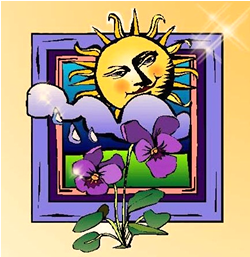 ПУБЛИЧНЫЙ ОТЧЕТМУНИЦИПАЛЬНОГО ОБРАЗОВАТЕЛЬНОГО УЧРЕЖДЕНИЯДОПОЛНИТЕЛЬНОГО ОБРАЗОВАНИЯЦЕНТРА ВНЕШКОЛЬНОЙ РАБОТЫ «ПРИОРИТЕТ»ГОРОДА ЯРОСЛАВЛЯЗА 2017/2018  УЧЕБНЫЙ ГОДОбщие характеристика учрежденияИнформационная справкаМуниципальное образовательное учреждение дополнительного образования Центр внешкольной работы «Приоритет» города Ярославля (сокращенно – МОУ ДО ЦВР «Приоритет», далее – Центр) основан 1 ноября 1998 года.В соответствии с Федеральным законом «Об образовании в Российской Федерации» от 29.12.2012 года № 273-ФЗ Центр является учреждением дополнительного образования детей.В соответствии с Гражданским кодексом Российской Федерации, Федеральным законом от 12.01.1996 года № 7-ФЗ «О некоммерческих организациях»  Центр является бюджетным учреждением.Учредителем и собственником имущества Центра является городской округ город Ярославль. Функции и полномочия учредителя Центра от имени мэрии города Ярославля осуществляет департамент образования мэрии города Ярославля. Функции и полномочия собственника имущества Центра осуществляет Комитет по управлению муниципальным имуществом.Юридический адрес:  150046, г. Ярославль, ул. Нефтяников, д.30, корп.2, контактный телефон: (4852) 47-30-31Адрес электронной почты: prioritet.yar@yandex.ruАдрес сайта: http://yarcdo-prior.edu.yar.ruЦентр осуществляет свою деятельность:В помещениях, закрепленных за центром на праве оперативного управления:административное помещение: 150046, город Ярославль, ул. Нефтяников, д. 30, корп.2 (помещение 1);учебные помещения:150023, город Ярославль, ул. Гагарина, д. 39 (помещение 2);150001, город Ярославль, ул. Б. Федоровская, д. 67 (помещение 3);150046, город Ярославль, ул. Титова, д. 29 (помещение 4); 150046, город Ярославль, ул. Б. Полянки, д. 21 (помещение 5).В помещениях, закрепленных за Центром по договору безвозмездного пользования:150023, город Ярославль, ул. Курчатова д. 8 (МОУ СШ № 12);150046, город Ярославль, ул. Павлова, д. 37 (МОУ СШ № 15);150046, город Ярославль, ул. Нефтяников, д. 26 (МОУ СШ № 31);150023, город Ярославль, ул. Рыкачева, д. 1 (МОУ СШ № 75);150023, город Ярославль, ул. Зелинского, д. 6 (МОУ «Лицей 86»).	Директор Центра – Захарова Светлана Анатольевна.Общий стаж работы – 40  летПедагогический стаж – 36 летСтаж руководящей работы – 25 летСтаж работы в учреждении –11 летЯвляется:- победителем II этапа городского конкурса «Человек труда – сила, надежда и доблесть Ярославля» - 2011 год;- руководителем муниципальной инновационной площадки « Развитие профессиональных компетенций педагогов дополнительно образования средствами образовательной организации» - 2016/2017 учебный год;- руководителем муниципальной инновационной площадки «Формирование  навыков социально-бытовой ориентировки учащихся с ограниченными возможностями здоровья (слабовидящих) средствами дополнительного образования» - 2017/2018 учебный год;- руководителем муниципальной стажировочной  площадки «Мастер-класс как средство овладения техниками декоративно-прикладного творчества и народных художественных промыслов Ярославской области» - 2017/2018 учебный год.Награждена:- Почетной грамотой Министерства образования и науки Российской Федерации;- Почетной грамотой Департамента образования Ярославской области;- Почетной грамотой Управления образования мэрии города Ярославля;- Почетная грамота мэрии города Ярославля;- благодарственными письмами  Краснрперекопского района мэрии города Ярославля.1.2. Нормативно-правовое обеспечениеМуниципальное учреждение дополнительного образования Центр внешкольной работы «Приоритет»  в своей деятельности руководствуется нормативно - правовыми документами, регламентирующими деятельность учреждений дополнительного образования:Законом  Российской Федерации от 29 декабря 2012 года №273 ФЗ «Об образовании в Российской Федерации»:Приказом  Министерства просвещения  Российской Федерации от 9  ноября 2018 года №196  «Об утверждении порядка организации и осуществления образовательной деятельности по дополнительным общеобразовательным программам».Приказом  Министерства образования и науки Российской Федерации от 14 июня 2013 г. №462 «Об утверждении порядка проведения самообследования образовательной организацией».Санитарно-эпидемиологическими  требованиями к устройству, содержанию и организации режима работы образовательных организаций дополнительного образования детей, СанПиН 2.4.4. 3172-14, утвержденные Постановлением Главного государственного санитарного врача РФ от 04.07.2014 №4, зарегистрировано в Минюсте России 20.08.2014 №33660.Письмом  Министерства образования и науки Российской Федерации от 11.12.2006г. №06-1844 «О примерных требованиях к программам дополнительного образования детей».Постановлением  Правительства Российской Федерации от 5 августа 2013 г. № 662, «Об осуществлении мониторинга системы образования»;Распоряжением  Правительства Российской Федерации от 04.09.2014 г. № 1726 «Об утверждении  Концепции развития дополнительного образования детей»Постановлением  Правительства Ярославской области от 23.05.2016 г. № 584 –п «Об утверждении областной целевой программы «Развитие дополнительного образования детей в Ярославской области на 2016-2018 года»Уставоммуниципального образовательного учреждения дополнительного образования Центра внешкольной работы «Приоритет»; Образовательной  программой  ЦВР «Приоритет» города Ярославля на 2018 – 2019 г., Программа развития на 2015-2020 г.В соответствии с Лицензией на осуществление образовательной деятельности (№ 311/15 серия 76Л02 от 19 октября 2015 год.) и Приложением №1  к лицензии (№ 311/15 серия 76ПО1 от 19 октября 2015 года) образовательный процесс реализуется по 5 направленностям: физкультурно-спортивной, естественнонаучной; художественной; туристско-краеведческой; социально-педагогической, 1.3.Основными функциями деятельности  Центра являются:Образовательная (обучение, воспитание, развитие) – реализация дополнительных  общеобразовательных программ – дополнительных общеразвивающих программ;Инструктивно - методическая – оказание инструктивно-методической и организационно-методической помощи педагогам дополнительного образования Центра;Воспитательная – создание условий для развития духовности на основе общечеловеческих ценностей;Практическая (культурно-досуговая) – организация и проведение массовых культурно-досуговых, концертно-развлекательных, художественно-познавательных мероприятий, фестивалей, выставок и др.Спектр образовательных услуг учреждения определяется с учетом интересов заказчиков - детей, родителей, социума, а также ресурсными возможностями.1.4. Управление ЦентромСистема управления в Центре осуществляется в соответствии с   законодательством Российской Федерации и Уставом учреждения и строится на принципах сочетания единоначалия и самоуправления.Организационная структура управления включает персональные органы (директор), коллегиальные  (Общее собрание работников, Управляющий совет, Педагогический совет,  Методический совет), совещательные органы (Совет родителей, Совет учащихся).  Деятельность коллегиальных органов управления регламентируется соответствующими локальными актами учреждения, принятыми и утвержденными в установленном порядке, не противоречащим действующему законодательству.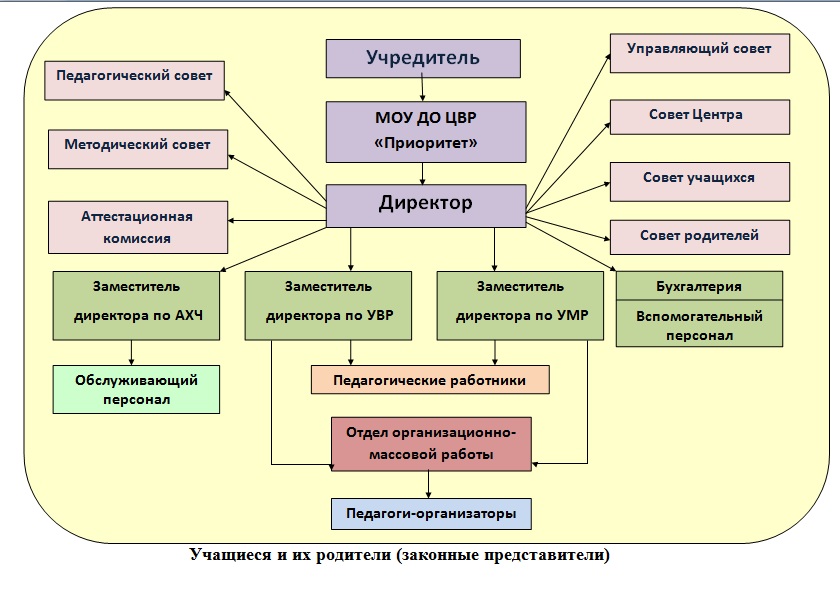  Алгоритм управления в учреждении выстраивается на основе планирования, организации, руководства и контроля. Планирование осуществляется на основе проблемного анализа. Анализ основных направлений и показателей деятельности основывается на данных аналитической деятельности итогов внутреннего мониторинга качества и контроля.Общее руководство учреждением осуществляет Управляющий совет. В состав Управляющего совета  входят 11 членов,	 прошедших демократическую процедуру выборов. В течение отчетного периода Управляющий совет провел 3 заседания, на которых обсуждались вопросы организации деятельности самого совета, промежуточных итогов реализации программы развития учреждения.  Рассматривались вопросы организации каникул, праздничных мероприятий.  В целях развития и совершенствования учебно-воспитательного процесса, повышения профессионального мастерства и творческого роста педагогических работников в Центре  действует Педагогический совет и Методический совет. В отчетном периоде проведено 3  заседания Педагогического совета и 3 заседания Методического совета. По итогам заседаний оформлены протоколы. Тематика заседаний соответствует плану работы Педагогического совета и Методического совета выносимые на обсуждение вопросы актуальны и разнообразны, рассмотрены в пределах указанных в Уставе компетенций данных  органа управления. Протоколы, являющиеся организационно - распорядительными        документами,        оформляются	в   соответствии с требованиями. Решения коллегиальных органов доведены до исполнителей в виде самостоятельных документов – приказов, решений.Центр  функционирует на основе нормативно-организационных документов:      Устава,      локальных  актов,   регламентирующие направления деятельности Центра.  Ведется системная работа по корректировке локальных актов, регламентирующих уставную деятельность, деятельность педагогического коллектива, образовательно-воспитательный процесс.  Разработаны новее локальные акты:  Положение об организации инновационной деятельности, Положение о календарно-тематическом планировании, Положение об организации городского лагеря с дневным пребыванием, Положение об учебно-методическом комплексе. Администрация Центра имеет перечень необходимых для деятельности локальных актов, исходя из особенностей учреждения, сложившейся практики работы, установившихся традиций.	В ежегодном плане работы Центра традиционно одним из разделов является План контроля и мониторинга за качеством образования.  Контроль осуществляется в соответствии с  Положением о внутренней контрольной деятельности и Положением о мониторинге.  Анализ показывает, что в Центре достаточно эффективно функционирует система  контроля, дающая объективную информацию о реальном положении образовательной и воспитательной деятельности.  Контроль строится в соответствии с целями и задачами учреждения и охватывает все направления деятельности учреждения (образовательную, методическую, финансово – хозяйственную, внебюджетную, кадровую и др.).Результаты контроля по разным направлениям рассматриваются на заседаниях коллегиальных органов (педагогическом совете, методическом совете, совещании при директоре). По итогам контроля    оформляются    справки    и   издаются    приказы    по    учреждению.Административный состав в 2017/2018 учебном году 1.5. Характеристика контингента учащихсяВ МОУ ДО ЦВР «Приоритет» открыты 132 группы, в которых занимаются 1623 учащихся. Дополнительное образование основано на принципе добровольности, поэтому одной из главных задач для педагогического коллектива является сохранение контингента детей в объединениях.Численность учащихся в соответствии с направленностью реализуемых программ	Наибольшее количество учащихся предпочитают программы художественной направленности.Количество учащихся по возрастным категориямВ структуре детского контингента преобладает младший школьный возраст, продолжается тенденция снижения старшего школьного возраста по достаточно объективным причинам – к этому возрасту круг приоритетов и интересов уже сформирован и увеличена занятость в школе и других учебных учреждениях.В Центре учащиеся могут заниматься в нескольких объединениях. Помимо занятий по дополнительным общеобразовательным программам – дополнительным общеразвивающим программам в Центре проводятся концерты, выставки, КВН, конкурсы, викторины и др.В МОУ ДО ЦВР «Приоритет» проводится мониторинг качества результатов деятельности образовательного учреждения по следующим направлениям: Степень освоения дополнительной общеобразовательной программы - дополнительной общеразвивающей программы;Образовательные достижения;Удовлетворенность родителей деятельностью Центра.Мониторинг способствует построению образовательной работы в Центре, определению направления развития учащихся, выявлению их достижений или возможных проблем.Особенности образовательного процессаХарактеристика дополнительных общеобразовательных – дополнительных общеразвивающих программВ настоящее время в Центре реализуется 38 дополнительных общеобразовательных, общеразвивающих программ по художественному, естественнонаучному, туристско-краеведческому, физкультурно-спортивному, техническому и  социально-педагогическому направлениям. Реализуемые программы рассмотрены на методическом совете, приняты педагогическим советом  и утверждены приказом  директора  и соответствуют требованиям.Программы художественной направленности:Программы ориентированы на развитие общей и эстетической культуры  учащихся, художественных  способностей в избранных видах искусства. Программы носят разноуровневый характер и предусматривают, как развитие элементарных пользовательских 	навыков	владения	приборами	и инструментами, применяемыми в декоративно-прикладном творчестве, так и развитие умений создавать оригинальные произведения прикладного творчества. Программы предусматривают обширную выставочную, конкурсную деятельность детей, посещение музеев и выставок.Программа  обучения игре на музыкальном  инструментеПредусмотрено эстетическое, художественное и музыкальное развитие детей. В основе программы  по инструментальному жанру лежит освоение техники игры на фортепиано  и достижение уровня определённого мастерства в исполнении музыкальных произведений на избранном инструменте. Образовательный процесс  строится по традиционной схеме: знакомство с инструментом, разучивание музыкальных произведений различной степени сложности, проведение контрольных занятий с целью определения достигнутого уровня техники игры на инструменте, концертная и конкурсная деятельность.Программы по изобразительному искусствуОбразовательные программы направлены на развитие художественно-творческих способностей учащихся, обращение к неиссякаемому источнику русского изобразительного искусства. Программы предусматривают отработку технических навыков рисования, развитие воображения, творческой фантазии, образного мышления.Программа  по театральному   искусствуПрограмма  направлена на развитие 	творческих  способностей формирование потребности к самовыражению. Основная цель – развитие  художественно-творческих     способностей  детей,     работа     по     сценическому  воплощению литературного материала. Проводятся беседы об искусстве, совместные просмотры спектаклей и их обсуждение, посещение выставок, творческие встречи с артистами.Программа  по хореографииПрограмма предусматривают музыкальное, нравственно-эстетическое воспитание на лучших образцах музыкального и танцевального искусства.  В результате занятий развивается творческая инициатива, воображение, вырабатывается умение красиво двигаться и способность передавать художественный образ через музыку и движение; осуществляется   художественно-творческое и физическое развитие детей.Программы по вокальному искусствуПрограммы направлены на музыкальное и творческое развитие детей, воспитание вокально-хоровых навыков, разучивание песенного репертуара, концертную деятельность, развитие голоса и слуха. В результате обучения дети должны знать основные понятия вокально-хорового искусства, иметь основные певческие навыки, выполнять основные указания в работе по руке дирижера, осмысленно и выразительно исполнять песни, следить и оценивать качество звука.Программы туристско-краеведческой направленностиПрограмма	туристско-краеведческой	направленности	призванарасширить знания по истории, культуре и традициям народов России.  Привлечь учащихся  к социальным инициативам по охране памятников культуры. Участие в походах и экскурсиях расширяет кругозор ребят, знакомит их с хозяйственной деятельностью региона, приучает к систематическому труду. Программа приобщает детей к общечеловеческим, духовным и культурным ценностям, в основе которых память поколений и связь времён.Программа   естественнонаучной направленностиПрограммы естественнонаучной направленности призваны расширить интерес к изучению и охране природы, формирование представлений об экологической обстановке, изменениях в природной среде, развитие интереса к исследовательской деятельности; привлечение детей к практическому участию в сохранении и восстановлении природы. В процессе занятий предусмотрено участие в подготовке и проведении экологических праздников, в конкурсах, викторинах, в трудовых операциях,   целевых экскурсиях и походах в природу.Программы   социально-педагогической направленностиОбщеразвивающие   программы 	социально-педагогической  направленности направлены на социализацию учащихся, формирование активной, творческой личности, способной принимать самостоятельные решения и ориентироваться в окружающем мире.Программы технической направленности Программы ориентированы на развитие технических и творческих способностей учащихся, организацию научно-исследовательской, проектной деятельности, профессионального самоопределения учащихся;  развитие фантазии, логического и образного мышления. Организация режима  работы учрежденияКомплектование детских объединений в Центре  регулируется Уставом с учетом санитарно-эпидемиологических правил и нормативов. Прием детей в Центр осуществляется на основании: письменного заявления родителей (законных представителей); медицинского заключения о состоянии здоровья ребенка с указанием возможности заниматься в группах дополнительного образования по избранному профилю (физкультурно-спортивное направление). Отчисление учащихся из учреждения может производиться в течение всего учебного года в следующих случаях:по завершению программы  обучения;по заявлению родителей (законных представителей) ребенка;по медицинским показаниям, препятствующим обучению;за систематическое нарушение правил поведения  учащихся;По ходатайству родителей (законных представителей) отчисленный ребёнок может быть восстановлен в объединение или зачислен в установленном порядке в другое объединение для продолжения обучения с учётом уровня усвоения им образовательной программы. Зачисление и отчисление  учащихся   оформляется приказом директора.Продолжительность учебного года составляет 36 учебных недель - с 01 сентября по 31 мая.Продолжительность занятий не превышает  45 минут, перерыв между занятиями не менее 10 минут. Занятия начинаются не ранее 08.00 часов, оканчиваются не позднее 20.00 часов.В каникулярное время на базе помещений Центра организуются тематические  досуговые  площадки,  оздоровительные лагеря с дневным пребыванием детей. Детские объединения участвуют в проведении массовых мероприятий, экскурсий и т.п. - в рамках реализации комплексного плана мероприятий  «Каникулы».По согласованию с администрацией педагог может вести педагогическую деятельность по индивидуальному образовательному маршруту (ИОМ). Индивидуальный образовательный маршрут может быть разработан как для одного ребенка, так и для группы детей численностью до 6 человек.Работа учреждения в каникулярный периодОрганизация психологического сопровождения образовательного процесса	Приоритетными направлениями  деятельности психологической службы является  развитие мотивации личности к познанию и творчеству, реализация дополнительных общеразвивающих  программ и услуг в интересах личности, общества, государства.Организация психологического сопровождения образовательного процесса в 2017/2018 учебном году.2.5 Воспитательная работаЦель: Воспитание и развитие личности детей и подростков,  включение их в социально-культурный опыт современного общества, создание условий для проявления внутренней мотивации, способности самостоятельно определять гражданскую позицию.Задачи:-  создание эффективной системы совместной деятельности детей и взрослых для организации досуговой развивающей деятельности;-   вовлечение детей и подростков в активную коллективную творческую деятельность;-  создание условий для самостоятельной реализации и самостоятельного развития детей и подростков;-  формирование социальной грамотности, социальной активности, социальной устойчивости;-  содействие в социальной адаптации и допрофессиональной подготовке.Мероприятия организованные и проведенные                                 на уровне образовательного учреждения.Проектная деятельность центраМероприятия по направлениям2.6 Инновационная деятельностьВ Центре осуществляется инновационная деятельность, Приказ № 01-05/564 от 17.07.2017 г. департамента образования мэрии города Ярославля:Муниципальная инновационная площадка «Формирование навыков социально-бытовой ориентировки учащихся с ограниченными возможностями здоровья (слабовидящих) средствами дополнительно образования».Под социально-бытовой ориентировкой в рамках работы инновационной площадки подразумевается -  комплекс знаний умений, непосредственно связанный с организацией собственного поведения и общения с окружающими людьми в различных социально-бытовых ситуациях. В общем смысле социально- бытовая  ориентировка предполагает умение самостоятельно строить свое поведение во всех жизненных ситуациях вне рамок учебной и трудовой деятельности. Таким образом, занятия с учащимися направлены на элементарную абилитацию, что предполагает овладение знаниями и умениями, обеспечивающими личную самостоятельность в школе, в кругу семьи, в обществе, что, в первую очередь, достигается через обучение детей  рациональными приемами и способом социально-бытовой ориентировки в условиях зрительного дефекта.  Занятия проводятся 1 раз в две недели. Муниципальная стажировочная площадка «Мастер-класс как средство овладения техниками декоративно-прикладного творчества и народных  художественных промыслов Ярославской области»Реализуется дополнительная профессиональная программа повышения квалификации в объеме 72 часа.  Задачами данной программы является: развитие у педагогов профессиональных компетенций, необходимых для разработки и реализации образовательных услуг, направленных на овладение техниками декоративно-прикладного творчества и народных художественных промыслов и ремесел Ярославской области; повышение квалификации педагогов в области дидактики и методики мастер-классов по декоративно-прикладному творчеству.Муниципальный ресурсный центр «Сетевое взаимодействие как фактор повышения профессиональной компетентности руководящих и педагогических работников учреждений дополнительного образования детей муниципальной системы образования  г. Ярославля»В настоящее время проекты реализуются  в соответствии разработанных   Планов мероприятий, программ. Подготовлена нормативно-правовая и распорядительная документация, регламентирующая инновационную деятельность.  Разработаны показатели и критерии оценки результативности участников педагогического процесса (анкеты, мониторинги, диагностические карты). Условия осуществления образовательного процесса3.1 Кадровые ресурсы	В учреждении сложился творческий работоспособный коллектив с общими педагогическими убеждениями и индивидуальным стилем работы, для которого характерна дифференциация педагогического труда, так как в едином образовательном пространстве  взаимодействуют педагоги дополнительного образования, педагоги-организаторы, методист, педагог-психолог, учебно-вспомогательный персонал.	Средняя штатная численность педагогических работников (по состоянию на 1 января 2018 года) составила 44 человека, из них  основных  34 человека, совместителей  10  человек.Квалификационные  категории, присвоенные аттестационной комиссией в 2017 годуПедагоги постоянно работают над своим профессиональным ростом, педагогическим мастерством: выступают на методических объединениях, конференциях, представляют свой опыт через открытые занятия, публикации, регулярно посещают семинары, курсы повышения квалификации.3.2. Финансовые ресурсы3.2.1. Годовой бюджет	Общий объем финансирования в 20118 году составил 12747039,39 руб. в т.ч. субсидии на финансовое обеспечение муниципального задания:- городской бюджет – 11837138,00 руб.- областной бюджет – 821429,00 руб.Субсидии на иные цели:- городской бюджет – 268207,51 руб.- областной бюджет – 20273,88 руб.За счет средств,  от приносящих доход деятельности: 120413,0.3.2.2. Направления использования бюджетных средств. Использование средств от приносящей доход деятельностиУчреждением было потрачено:На оплату коммунальных услуг  в целом было израсходовано 374667,28 рублей, в том числе:- отопление – 155631,00- водоснабжение – 12332,00- освещение – 110785,00- содержание и ремонт общественного имущества 95920,00На обеспечение безопасности Центра 271217,01 тыс.рублей, в том числе:- бесперебойная передача сигнала о состоянии системы пожарной сигнализации на пульт наблюдения 110500,00;- техническое обслуживание АПС – 43600,00;- реагирование на кнопку тревожной сигнализации – 68999,22;- перезарядка огнетушителей – 420,00;- охрана объекта – 47697,79За 2018 год в учреждении были проведены дополнительно следующие виды работ:- услуги по обновлению бухгалтерских программ и ключей – 14590,00;- услуги телефонной и интернет связи – 63091,57;- услуги по заправке картриджей – 12000,00;- услуги по поверке счетчиков водопотребления – 1120,00;- услуги по санитарно-гигиенической аттестации сотрудников  - 2472,00;- проведены медицинские осмотры сотрудников – 32136,07;- обучения по охране труда – 4 человека – 18650,00;- обучение по электробезопасности – 1 человек – 1300,00.	В каникулярный период в Центре были организованы городские лагеря с дневной формой пребывания детей. Для этих целей на питание детей было профинансировано из бюджета – 63022,00 рублей и 30085, 00 рублей получено от родителей учащихся.	За год смогли отдохнуть и поправить  свое здоровье  в санатории «Ясные зори» 2 сотрудника.3.2.3. Стоимость платных услугС целью наиболее полного удовлетворения социального заказа  Центр оказывает платные образовательные услуги. Оказание платных услуг осуществляется в соответствии с постановлением Правительства РФ от 15.08.2013 № 706 «Об утверждении правил оказания платных образовательных услуг», на основании  Положения об оказании платных дополнительных образовательных услуг, принятого педагогическим советом, утвержденным приказом директора.Оформлены	соответствующие  договоры	с  заказчиками платных образовательных услуг. Цены на образовательные услуги установлены в соответствии с законодательством РФ на основании калькуляций и смет, согласно прейскуранту, утвержденному Центром. Средняя стоимость для заказчиков платных образовательных услуг составило 150 рублей за одно занятие.	Получено от платных услуг 120413,00 руб. Израсходовано в 2018 году 95847,59 руб. в том числе:- на услуги связи – 258,40 руб.- коммунальные услуги – 3647,20 руб.- содержание помещений – 1361,50 руб.- зарплата и налоги – 53759,49 руб.- увеличение стоимости материальных запасов – 6736,00 руб.- питание лагеря (за счет родителей) – 30085,00 руб.3.3. Обеспечение функционирования образовательной организации	В период 2017/2018 учебного года для комплексной защиты и стабильного функционирования Центра были заключены договора со следующими организациями:- АО «Управляющая организация многоквартирными домами Краснрперекопского района» - коммунальные услуги;- АО «Ярославльводоканал» - холодное водоснабжение и водоотведение;-  ПАО «ТГК – 2» - постановка теплоносителя;- ПАО «Ростелеком» - телефон, интернет;-  ООО «Спецавтоматика» - мониторинг сигнала АПС;- ООО «Хартия»;- ФГКУ «УВО ВЕГ России по Ярославской области» - мониторинг сигнала тревожной кнопки;- «Промсвязьбанк» - зарплатный	 проект;- ООО «Альянс-монтаж» - техническое обслуживание АПС;- ПАО «ТНС энерго Ярославль» - электроэнергия;- ФБУЗ «Центр гигиены и эпидемиологии в ЯО» - дезинсекция и дератизация;-  ООО клиника Богороцкой; ООО «Доктор» - медицинские осмотры сотрудников;- ООО «Комбинат социального питания» - питание детей в период детских оздоровительных  лагерей и др.3.4. Проведение городских массовых мероприятийГородской  конкурса-выставки декоративно-прикладного творчества        «Новогодний и рождественский сувенир»Городской конкурс-выставка декоративно-прикладного творчества «Новогодний и рождественский сувенир» проходит восьмой раз в три этапа. Это плановое мероприятие департамента образования мэрии г. Ярославля.При проведении мероприятия были выполнены все задачи, обозначенные в положении конкурса, таким образом, достигнута основная цель: содействие реализации творческого  потенциала обучающихся и педагогических работников, об этом свидетельствует оригинальность и новизна замысла, художественное мастерство, целостность образов, обмен новыми идеями и техниками и повышение уровня качества работ представленных на выставке.    В целом мероприятие прошло успешно. Увеличилось количество коллективных работ, это говорит о том, что конкурс способствует сплочению учащихся, объединяет их одной целью. Улучшилось качество исполняемых работ участниками. Много работ в различных техниках было представлено в номинации «Символ года», «Подарков новогоднее мерцание», что подарило выставке красочную атмосферу и яркие экспозиции.Победители третьего этапа награждались дипломами победителя, остальным вручались дипломы участника. Все педагоги, подготовившие победителей, получили дипломы за подготовку победителей.Количество участников:Обучающихся - 1121Педагогических  работников - 336Других - 21Всего – 1478В конкурсе-выставке участвовало 80 образовательных организаций.Проведя анализ всех отзывов, оценок и предложений, организаторы пришли к выводу, конкурс-выставка этого года имела более качественные, красивые, оригинальные работы. Посетителями выставки был выражено много благодарностей за сказочную новогоднюю атмосферу, т.к. в этом году поучилось организовать выставку до новогодних праздников, она длилась на протяжении четырех недель.  Однако, в ходе работы выставки были выявлены некоторые недочеты по проведению второго - заочного этапа, которые мы учли и исправим.Конкурс- выставка декоративно-прикладного творчества«Цветочная карусель»Городской конкурс-выставка декоративно-прикладного творчества «Цветочная карусель» проводился с целью активизации творческого потенциала учащихся и педагогов, продвижение инновационных нестандартных решений по созданию единого, композиционно выстроенного, эстетически оформленного изделия из цветов. Конкурс проводился впервые. Для участия были представлены коллективные или индивидуальные творческие работы в следующих номинациях: «Украшения и аксессуары», «Цветочная композиция», «Панно», «Дизайн интерьера». Участвовали дети в трех возрастных категориях и педагоги.Мероприятие проходило с 04 по 11 апреля 2018 года в муниципальном образовательном учреждении дополнительного профессионального образования «Городской центр развития образования».  В течение этого времени на выставку приглашались все желающие. В конкурсе – выставке приняло участие 294 обучающихся и 70 педагогов из 47 образовательных организаций  г. Ярославля. Все работы соответствовали критериям и выполнены на очень высоком уровне.  Они были красочными, выразительными, полностью соответствовали тематике конкурса. Лауреатам призовых мест вручены дипломы победителей. Все участники получили сертификаты. В целях повышения эффективности необходимо продумать использование дополнительных средств  для расширения зрительской аудитории.3.5. Проверка органов контроля и надзора	В период 2017/2018 учебного года в Центре проводились со стороны следующих организаций: - Управление Федеральной службы по надзору в сфере защиты прав потребителей и благополучия человека  по Ярославской области;- Федеральная служба по труду и занятости, государственная инспекция труда в Ярославской областиСоциальная активность и внешние связи учреждения4.1. Объединения, открытые на базах общеобразовательных школ и других учрежденийРезультаты деятельности, качество образования5.1. Результаты реализации и освоения дополнительных общеобразовательных программ – дополнительных общеразвивающих программ5.2. Количество выпускников Центра  в 2017/2018 учебном году5.3. Сохранность контингента учащихся	Контингент учащихся Центра стабилен. Основными причинами отсева учащихся из объединения являются:- переход в течение учебного года в другие объединения;- изменение места жительства; Сохранность контингента учащихся на конец учебного года – 98%5.4. Творческие достижения учащихся5.5. . Высокие личные, коллективные достижения педагогических работников учреждения на соревнованиях, фестивалях, конкурсах 5.6. Повышение квалификации педагогических и административных  работников за 2017/2018 учебный год:Направления деятельности и задачи на 2018/2019 учебный год.Направления:- Предоставление образовательных услуг по дополнительным общеобразовательным программам – дополнительным общеразвивающим программам;- Организация  разнообразной массовой работы с учащимися и их родителями (законными представителями) для отдыха и досуга, в том числе клубных, секционных и других занятий, соревнований, экскурсий;- Проведение фестивалей, выставок, смотров, конкурсов, конференций и иных мероприятий образовательного и просветительского характера;- Проведение лагерных оздоровительных и культурно-образовательных смен в каникулярный периодЗадачи:- Обеспечение современного качества и доступности дополнительного образования для детей всех социальных и возрастных групп в соответствии с их интересами, склонностями и характером образовательных потребностей;- обеспечение сохранности контингента учащихся;- Совершенствование образовательного процесса (контроль, диагностика, мониторинг и анализ результатов образовательного процесса, внедрение инновационных образовательных технологий);- Повышение эффективности реализации воспитательной  системы;- Повышение уровня профессиональной компетентности педагогических работников;- Систематизация и упорядочение рабочей и учебной документации педагогических работников, разработка учебно-методической документации;- Организационно-методическое обеспечение инновационной деятельности;- Улучшение материально-технической базы.Директор ЦВР «Приоритет»                                              Захарова С.А.№ п/пНаименование должностиКоличество1.Директор12.Заместители директора:3по учебно-воститательной работе1по учебно-методической1по административно-хозяйственной части13.Заведующий отделом1отдел организационно-массовой работы4.Главный бухгалтер1ИТОГО6№направленностьколичество программ, реализуемых в центреколичество программ, реализуемых в центреколичество группколичество группколичество детейколичество детей№направленность2016/2017г2017/2018г.20162017 г.2017/2018 г.2016/2017 г.2017/2018 г.1.художественная22187973 9148772.физкультурно-спортивная6825323223833.туристско-краеведческая214354424.социально-педагогическая11825202942565.естественнонаучная3182100106.Техническая-2-2-55ВСЕГО:443814113216841623№возрастная категория учащихсяколичество учащихся/ процентыколичество учащихся/ процентыколичество учащихся/ процентыколичество учащихся/ проценты№возрастная категория учащихся2016/2017 уч. г.2016/2017 уч. г.2017/2018 уч.  г.2017/2018 уч.  г.1.5-9 лет78647%107165%2.10-14 лет71543%49830%3.15-18 лет18311%543%               ВСЕГО:               ВСЕГО:16841623№ п/пНаименованиенаправлениеФИО педагогасрок реализации11Дополнительная общеобразовательная программа – дополнительная общеразвивающая программа по основам дизайна средствами декоративно-прикладного творчества(модифицированная)художественноеВоронова Марина Владимировна4 лет22Дополнительная общеобразовательная программа – дополнительная общеразвивающая программа«Обучение игре на фортепиано»(модифицированная)художественноеКожевников Виктор Юрьевич5 лет33Дополнительная общеобразовательная программа – дополнительная общеразвивающая программа«Роспись по дереву. Бисероплетение»(модифицированная)художественноеКорнилова Светлана Анатольевна2 года44Дополнительная общеобразовательная программа – дополнительная общеразвивающая программа«Текстильная игрушка, фильцевание» (модифицированная)художественноеКалашникова Жанна Ивановна1 год55Дополнительная общеобразовательная программа – дополнительная общеразвивающая программа«Оригами» (модифицированная)художественноеМагай ИринаСергеевна2 года66Дополнительная общеобразовательная программа – дополнительная общеразвивающая программа«Бисероплетение»(модифицированная)художественноеМагай ИринаСергеевна2 года77Дополнительная общеобразовательная программа – дополнительная общеразвивающая программа«Художественный труд» (модифицированная)художественноеЖигачева Татьяна Анатольевна4 года88Дополнительная общеобразовательная программа – дополнительная общеразвивающая программа«Юный театрал»(модифицированная)художественноеКамынинаЕкатеринаВениаминовна3 года99Дополнительная общеобразовательная программа – дополнительная общеразвивающая программа«Мягкая игрушка, вышивка, бумагопластика, валяние»(авторская)художественноеМонахова Татьяна Дмитриевна5 лет110Дополнительная общеобразовательная программа – дополнительная общеразвивающая программа«Чудо-тесто»(модифицированная)художественноеМорозова Виктория Викторовна2 года111Дополнительная общеобразовательная программа – дополнительная общеразвивающая программа«Флористика, вышивка, бумагопластика, кожаная пластика»(авторская)художественноеНестерова Надежда Васильевна2 года112Дополнительная общеобразовательная программа – дополнительная общеразвивающая программа«Анимация»(модифицированная)художественноеПетрова Наталья Игоревна1 год113Дополнительная общеобразовательная программ- дополнительная общеразвивающая программа«Вокальное пение»(модифицированная)художественноеТарасова Галина Александровна3 года114Дополнительная общеобразовательная программа – дополнительная общеразвивающая программа«Роспись по дереву» (модифицированная)художественноеСтрадина Марианна Васильевна3 года115Дополнительная общеобразовательная программа – дополнительная общеразвивающая программа«Хореография» (модифицированная)художественноеТихова Ольга Владимировна1 год116Дополнительная общеобразовательная программа – дополнительная общеразвивающая программа«Английский язык для школьников»(модифицированная)социально-педагогическоеВарламова Татьяна Геннадьевна1 год117Дополнительная общеобразовательная программа – дополнительная общеразвивающая программа«Английский язык для школьников »(модифицированная)социально-педагогическоеВарламова Татьяна Геннадьевна3 год118Дополнительная общеобразовательная программа – дополнительная общеразвивающая программа«Я познаю себя» (модифицированная)социально-педагогическоеКапустина Наталья Валентиновна1 год119Дополнительная общеобразовательная программа – дополнительная общеразвивающая программа«Я - личность»(модифицированная)социально-педагогическоеКапустина Наталья Валентиновна1 год220Дополнительная общеобразовательная программ- дополнительная общеразвивающая программа «Юный журналист» (модифицированная)социально-педагогическоеПетрова Наталья Игоревна1 год221Дополнительная общеобразовательная программа – дополнительная общеразвивающая программа«Путешествие в страну Азбуки»(модифицированная)социально-педагогическоеМорозова Виктория Викторовна2 года222Дополнительная общеобразовательная программа – дополнительная общеразвивающая программа«Путешествие в мир сказки»(модифицированная)социально-педагогическоеМорозова Виктория Викторовна2 года223Дополнительная общеобразовательная программа – дополнительная общеразвивающая программа«Занимательная математика для малышей»(модифицированная»социально-педагогическоеВоронова Марина Владимировна2 года224Дополнительная общеобразовательная программа – дополнительная общеразвивающая программа«Шашки-шахматы»(модифицированная)физкультурно-спортивноеОвчинников Юрий Гермманович3 года225Дополнительная общеобразовательная программа – дополнительная общеразвивающая программа«Шахматы» (модифицированная)физкультурно-спортивноеУханов Виктор Львович2 года226Дополнительная общеобразовательная программа – дополнительная общеразвивающая программа«Обучение основам каратэ» (модифицированная)физкультурно-спортивноеЗеленков Дмитрий Валерьевич2 года227Дополнительная общеобразовательная программа – дополнительная общеразвивающая программа«Общая физическая подготовка с элементами тенниса» (модифицированная)физкультурно-спортивноеУшанов Владимир Львович3 год228Дополнительная общеобразовательная программа – дополнительная общеразвивающая программа«Ритмика, аэробика» (модифицированная)физкультурно-спортивноеСерова Жанна Николаевна5 лет229Дополнительная общеобразовательная программа – дополнительная общеразвивающая программа«Окружающий мир» для дошкольников (модифицированная)естественнонаучноеВоронова Марина Владимировна1 год330Дополнительная общеобразовательная программа – дополнительная общеразвивающая программа«Люблю и изучаю свой край» (модифицированная)туристско-краеведческоеКангина Ольга Николаевна1 год331Дополнительная общеобразовательная программа – дополнительная общеразвивающая программа «DartV»(модифицированная)художественнаяБоровкова Алена Андреевна2 года332Дополнительная общеобразовательная программа – дополнительная общеразвивающая программа «Киностудия» (модифицированная)техническаяЖуравлева Анна Александровна2 года333Дополнительная общеобразовательная программа – дополнительная общеразвивающая программа «Юный Кутюрье» (модифицированная)художественнаяФадеева Яна Альбертовна1 год334Дополнительная общеобразовательная программа – дополнительная общеразвивающая программа конструирование «Лего» (модифицированная)техническаяМорозова Виктория Викторовна1 год335Дополнительная общеобразовательная программа – дополнительная общеразвивающая программа «Вокальное пение» (модифицированная)художественнаяГвоздева Ксения Анатольевна3 года№ п/пНазвание мероприятияДата, время, место поведенияВозраст участниковТематическая досуговая площадка «Фантазеры» 31.10.2017г. – 03.1.017г.Гагарина, 39  7-14 летТематическая досуговая площадка «Креатив - VII»30.10.2017г. – 03.11.017г.Титова, 297-14 летГородского оздоровительного лагеря в осенний  периодс 30.10.2017г. по 03.11.2017г.Гагарина, 39  7-14 летТематическая досуговая площадка «Космическое путешествие»с 02.01.2018г. по 04.03.2018Полянки, 21  7-14 летТематическая досуговая площадка «Танцы на полянках»с 26.03.2018г. по 30.03.2018Полянки, 21  7-14 летТематическая досуговая площадка «Рукодельница»с 26.03.2018г. по 30.03.2018Гагарина, 39  7-14 летТематическая досуговая площадка «Креатив - VIII»с 26.03.2018г. по 30.03.2018Титова, 297-14 летТематическая досуговая площадка «Компас»  с 26.03.2018г. по 30.03.2018Полянки, 21  7-14 летТематическая досуговая площадка «Мир вокруг нас» (практический английский)с 04.06.2018 по 29.06.2018 Гагарина, 39  8-11 летКраеведческая досуговая площадка«Люблю и изучаю Ярославль»с 04.06.2018 по 15.06.2018 Полянки, 21  7-10 летТворческая досуговая площадка «Юный дизайнер»с 04.06.2018 по 15.06.2018 Б. Полянки, 21  7-10 летГородской тематический лагерь с дневной формой пребывания «Родничок», для детей  7-14 лет с 04.06.2018 по 28.06.2018 Гагарина, 39  25 человек, 7-14 летГородской лагерь труда и отдыха с дневным пребыванием детей «Профи»с 04.06.2018 по 27.06.2018 Титова, 29 Дети с трудной жизненной ситуацией, 20 человек, 14-15 летТематическая досуговая площадка «Медиастарт»с 02.07.2018 по 13.07.2018 Б. Полянки, 21  11-14 летТворческая досуговая площадка «Креатив»с 02.07.2018 по 13.07.2018 Титова, 29 8-13 летТворческая досуговая площадка «Дизайн интерьера»с 16.07.2018 по 27.07.2018 Б. Полянки, 21  7-10 летТематическая досуговая площадка «Безопасное детство»с 13.08.2018 по 24.08.2018 Титова, 29 8-11 лет№НаименованиеЦелеваяАудитория(с кем работает специалист)Цель ЗадачиРезультаты1Мониторинг уровня удовлетворенности качеством оказываемых услуг в ЦВР «Приоритет» Родители и детиВыполнение муниципального задания образовательных услуг ЦВР "Приоритет"- выявить уровень удовлетворенности качеством оказанных образовательных услуг ЦВР "Приоритет";-выявить эмоциональное отношение детей к ЦВР «Приоритет»;- выявить уровень удовлетворенностью условиями в ЦВР "Приоритет";- выявить межличностное общение педагогов с детьми;- выявить какие новые объединения дети хотели бы видеть в ЦВР «Приоритет».Мониторинг показал высокий уровень степени удовлетворенности обучающимися качеством образовательных услуг, оказываемых ЦВР "Приоритет" по всем основным направлениям;Мониторинг показал высокий уровень степени удовлетворенности обучающимися условиями, созданными для обучения в ЦВР "Приоритет";Мониторинг показал высокий уровень положительного эмоционального состояния обучающихся в ЦВР «Приоритет»;Мониторинг показал высокий уровень межличностных отношений (педагог – обучающийся);Мониторинг показал низкий уровень информированности обучающихся о разнообразии объединений в ЦВП «Приоритет». 2Профилактика употребления ПАВ и пропаганда ЗОЖПодросткиПроинформировать подростков о вреде и последствиях употребления ПАВ. Разобрать день подросткаВыявить, что заставляет ребенка принимать ПАВРассказать какие вещества являются ПАТренинг позволил подросткам получить информацию о действии наркотических и других психоактивных веществ на организм, с ориентировал  их на способность делать выбор в пользу здорового образа жизни, что позволило им осознать свои ресурсы и сформировать  определенные поведенческие навыки, способствующие здоровому образу жизни. №НаименованиеКонтингентНаправленность материалов1Профессиональное выгорание профилактикаПедагоги, администрацияПсихопрофилактика эмоционального выгорания, нервно-психического напряжения, истощения эмоционально-энергетических и личностных ресурсов педагога.2Изучение личности ребенка – важнейшее условие развития творческого потенциала учащихсяПедагогиОбеспечить условия для формирования творческой индивидуальности ребенка.3Вводная диагностика уровня сформированности компетенций (личностных, коммуникативных, регулятивных, познавательных)Дети от 7 до 17летУУД  в норме4Профилактика употребления ПАВ и пропаганда ЗОЖДети от 10 до 17Получить информацию о действии наркотических и других психоактивных веществ на организм. 5Трудности в общении у подростковПодросткиРазобрали, почему возникают трудности в общении. Поговорили о подростковом возрасте. Выявили специфику общения. 6Дерево целей – иерархическое визуальное представление достижений целейПодростки Определение наиболее актуальных целей  и планов на жизнь. Выявить подцели и нахождения пути достижения к главной цели. Разделения понятия цель и желание. 7«Я – больше не боюсь!». Борьба  детей со страхамиДети от 9 до 17 летОсознание страха, трансформацию.  Название проектаРезультатСоциальный проект «Дворы оживают»Проект «Дворы оживают» направлен на формирование здорового образа жизни, организацию для детей и взрослых по месту жительства игрового досуга и отдыха Красноперекопского района.  Целью  проекта является  вовлечение жителей  дворовых территорий разной возрастной категории  в разнообразные виды активной  здоровьеформирующей деятельности через организацию комплекса творческих, спортивных и познавательных мероприятий (спортивные и развлекательные разновозрастные игры, флешмобы,  конкурсы, викторины, акции, мастер-классы).  Были проведены мероприятия в соответствие с сезонным календарем – осень, зима, весна, лето, со следующей тематикой «Развеселая осень», «Зимние забавы»,  «Русские народные игры», «Веселые каникулы»	Мероприятия проекта проводятся по принципу « Знаешь и умеешь сам, расскажи, помоги и научи другого». Все мероприятия носят позитивный оптимистический характер и включены в план на следующий учебный год, так как по опросу жителей-участников пользуются большим успехом.Социальный проект « Мы за здоровый образ жизни»Идея проекта направлена на комплексный подход, сочетающий в себе организацию мероприятий для сохранения и укрепления здоровья учащихся, ребятами волонтерского отряда, которые на личном примере пропагандируют здоровый образ жизни, показывая его преимущества при помощи акций, тематических выступлений, конкурсов, раздачи буклетов и показов презентаций. Проект проходил с 5 февраля по 14 марта 2018 года. Оформлялись стенды на заданную  тематику ,выпускались буклеты и  листовки;  показывались комплекс спортивных упражнений; проводилась игра Счастливый случай «Разговор о правильном питании»; спортивно-развлекательная игра «В здоровом теле – здоровый дух»; занятия по познавательно-исследовательской деятельности  «Капелька волшебница»; игровая программа «Здоровая нация – сильная страна»; проводились конкурсы плакатов и рисунков «Мы и спорт», «Мы за ЗОЖ»; семинар-тренинг «Умей сказать НЕТ», «Профессиональное  «выгорание» педагога и его профилактика; конкурс на лучший лозунг и кричалку о ЗОЖ;  разработаны памятки для родителей и подборки физкультминуток.Программа «Моя дружная семья»Для сотрудничества и расширения поля позитивного общения в семье, организации совместных творческих дел детей и родителей в Центре  реализуется программа  «Моя дружная семья». В рамках программы при организации конкурсов формируется команда из обучающихся одного творческого объединения и их родителей, таким образом, соревнования проводятся между командами – представителями разных творческих объединений Центра.Цель:  организация совместной общественно значимой деятельности, направленной на сплочение детей и их родителей, семьи и педагога; организация содержательного досуга детей и родителей.Задачи:- повысить эффективность воспитательного взаимодействия педагогов и родителей;- укрепить межличностные связи между родителями и детьми;- пропагандировать физическую культуру и здоровый образ жизни;- способствовать сохранению связей  между поколениями в семье;- создать атмосферу доверия и личностного успеха в совместной деятельности.Срок реализации программы 1 год. Программа рассчитана на многолетнюю реализацию, каждый год может меняться тематика конкурсов и мероприятий.В 2017/2018 учебном году  в план мероприятий программы  были включены следующие модули:- Моя музыкальная семья (конкурсная развлекательная  программа «Угадай мелодию»);- Моя спортивная семья (веселые старты, приурочены к месячнику «За здоровый образ жизни»);- Мир наших увлечений (выставка творческих работ детей и родителей);- Классный папа (конкурсная программа к 23 февраля);Супер мама (конкурсная программа к 8 марта);- Моя родословная (защита проекта);№№Дата проведенияДата проведенияМесто проведенияМесто проведенияВид мероприятия Вид мероприятия Вид мероприятия Вид мероприятия Тема мероприятияТема мероприятияВозрастная категория и количество участниковГражданско - патриотическое направление         Важнейшей составной частью воспитательного процесса является формирование патриотизма и культуры межнациональных отношений, которые имеют огромное значение в социально-гражданском и духовно-нравственном развитии личности учащегося. Патриотизм выступает в единстве духовности, гражданственности и социальной активности личности, осознающей свою нераздельность с Отечеством. Мероприятия нашего центра были направлены на решение этих задач.Гражданско - патриотическое направление         Важнейшей составной частью воспитательного процесса является формирование патриотизма и культуры межнациональных отношений, которые имеют огромное значение в социально-гражданском и духовно-нравственном развитии личности учащегося. Патриотизм выступает в единстве духовности, гражданственности и социальной активности личности, осознающей свою нераздельность с Отечеством. Мероприятия нашего центра были направлены на решение этих задач.Гражданско - патриотическое направление         Важнейшей составной частью воспитательного процесса является формирование патриотизма и культуры межнациональных отношений, которые имеют огромное значение в социально-гражданском и духовно-нравственном развитии личности учащегося. Патриотизм выступает в единстве духовности, гражданственности и социальной активности личности, осознающей свою нераздельность с Отечеством. Мероприятия нашего центра были направлены на решение этих задач.Гражданско - патриотическое направление         Важнейшей составной частью воспитательного процесса является формирование патриотизма и культуры межнациональных отношений, которые имеют огромное значение в социально-гражданском и духовно-нравственном развитии личности учащегося. Патриотизм выступает в единстве духовности, гражданственности и социальной активности личности, осознающей свою нераздельность с Отечеством. Мероприятия нашего центра были направлены на решение этих задач.Гражданско - патриотическое направление         Важнейшей составной частью воспитательного процесса является формирование патриотизма и культуры межнациональных отношений, которые имеют огромное значение в социально-гражданском и духовно-нравственном развитии личности учащегося. Патриотизм выступает в единстве духовности, гражданственности и социальной активности личности, осознающей свою нераздельность с Отечеством. Мероприятия нашего центра были направлены на решение этих задач.Гражданско - патриотическое направление         Важнейшей составной частью воспитательного процесса является формирование патриотизма и культуры межнациональных отношений, которые имеют огромное значение в социально-гражданском и духовно-нравственном развитии личности учащегося. Патриотизм выступает в единстве духовности, гражданственности и социальной активности личности, осознающей свою нераздельность с Отечеством. Мероприятия нашего центра были направлены на решение этих задач.Гражданско - патриотическое направление         Важнейшей составной частью воспитательного процесса является формирование патриотизма и культуры межнациональных отношений, которые имеют огромное значение в социально-гражданском и духовно-нравственном развитии личности учащегося. Патриотизм выступает в единстве духовности, гражданственности и социальной активности личности, осознающей свою нераздельность с Отечеством. Мероприятия нашего центра были направлены на решение этих задач.Гражданско - патриотическое направление         Важнейшей составной частью воспитательного процесса является формирование патриотизма и культуры межнациональных отношений, которые имеют огромное значение в социально-гражданском и духовно-нравственном развитии личности учащегося. Патриотизм выступает в единстве духовности, гражданственности и социальной активности личности, осознающей свою нераздельность с Отечеством. Мероприятия нашего центра были направлены на решение этих задач.Гражданско - патриотическое направление         Важнейшей составной частью воспитательного процесса является формирование патриотизма и культуры межнациональных отношений, которые имеют огромное значение в социально-гражданском и духовно-нравственном развитии личности учащегося. Патриотизм выступает в единстве духовности, гражданственности и социальной активности личности, осознающей свою нераздельность с Отечеством. Мероприятия нашего центра были направлены на решение этих задач.Гражданско - патриотическое направление         Важнейшей составной частью воспитательного процесса является формирование патриотизма и культуры межнациональных отношений, которые имеют огромное значение в социально-гражданском и духовно-нравственном развитии личности учащегося. Патриотизм выступает в единстве духовности, гражданственности и социальной активности личности, осознающей свою нераздельность с Отечеством. Мероприятия нашего центра были направлены на решение этих задач.Гражданско - патриотическое направление         Важнейшей составной частью воспитательного процесса является формирование патриотизма и культуры межнациональных отношений, которые имеют огромное значение в социально-гражданском и духовно-нравственном развитии личности учащегося. Патриотизм выступает в единстве духовности, гражданственности и социальной активности личности, осознающей свою нераздельность с Отечеством. Мероприятия нашего центра были направлены на решение этих задач.Гражданско - патриотическое направление         Важнейшей составной частью воспитательного процесса является формирование патриотизма и культуры межнациональных отношений, которые имеют огромное значение в социально-гражданском и духовно-нравственном развитии личности учащегося. Патриотизм выступает в единстве духовности, гражданственности и социальной активности личности, осознающей свою нераздельность с Отечеством. Мероприятия нашего центра были направлены на решение этих задач.Гражданско - патриотическое направление         Важнейшей составной частью воспитательного процесса является формирование патриотизма и культуры межнациональных отношений, которые имеют огромное значение в социально-гражданском и духовно-нравственном развитии личности учащегося. Патриотизм выступает в единстве духовности, гражданственности и социальной активности личности, осознающей свою нераздельность с Отечеством. Мероприятия нашего центра были направлены на решение этих задач.07.05- 12.05.18г.07.05.2018г.07.05- 12.05.18г.07.05.2018г.07.05- 12.05.18г.07.05.2018г.Гагарина, 39Б.Полянки,21Б.Федоровская,69Гагарина, 39Гагарина, 39Б.Полянки,21Б.Федоровская,69Гагарина, 39Гагарина, 39Б.Полянки,21Б.Федоровская,69Гагарина, 39Беседы с приглашенными ветеранами, съемки видеоролика.Интеллектуально-познавательное мероприятиеБеседы с приглашенными ветеранами, съемки видеоролика.Интеллектуально-познавательное мероприятиеБеседы с приглашенными ветеранами, съемки видеоролика.Интеллектуально-познавательное мероприятиеДень Победы«Победный май шагает по планете» День Победы «Мы этот день приближали, как могли»День Победы«Победный май шагает по планете» День Победы «Мы этот день приближали, как могли»39 чел. (7-14 лет)17 чел.(11-13лет)09.05.2018г.11.05.2018г.09.05.2018г.11.05.2018г.09.05.2018г.11.05.2018г.ЭкскурсияЭкскурсия программаЭкскурсияЭкскурсия программаЭкскурсияЭкскурсия программаВозложение цветов к Вечному огнюЭкскурсия в музей Боевой славыВозложение цветов к Вечному огнюЭкскурсия в музей Боевой славы16 чел. (12-15лет)14 чел.(11-13лет) 08.05.2018г. 08.05.2018г. 08.05.2018г.Б.Федоровская,69Б.Федоровская,69Б.Федоровская,69Встреча с участником блокадыВстреча с участником блокадыВстреча с участником блокады«Чтобы помнили»«Чтобы помнили»14 чел(7-13 лет)май 2018г.май 2018г.май 2018г.Титова, 29Титова, 29Титова, 29Конкурс рисунковКонкурс рисунковКонкурс рисунков«Мы помним…»«Мы помним…»34 чел(7-13 лет)14.05.2018г.14.05.2018г.14.05.2018г.Б.Полянки,21Б.Полянки,21Б.Полянки,21Просмотр фильмаПросмотр фильмаПросмотр фильма«Дети войны»«Дети войны»17 чел.(5-7 лет)ноябрь 2017г.февраль2018г.апрель2018г.ноябрь 2017г.февраль2018г.апрель2018г.ноябрь 2017г.февраль2018г.апрель2018г.Титова,29Титова,29Титова,29Конкурс рисунковКонкурс рисунковКонкурс рисунковКонкурс рисунковКонкурс рисунковКонкурс рисунковКонкурс рисунковКонкурс рисунковКонкурс рисунков«Посмотри как хорош мир, в котором ты живешь» «Герои нашего времени»«Он сказал: «Поехали!....»«Посмотри как хорош мир, в котором ты живешь» «Герои нашего времени»«Он сказал: «Поехали!....»147 чел(7-15 лет)22.02.2018г.26.02.2018г.21.02.2018г.22.02.2018г.26.02.2018г.21.02.2018г.22.02.2018г.26.02.2018г.21.02.2018г.Титова, 29Гагарина,39Титова, 29Титова, 29Гагарина,39Титова, 29Титова, 29Гагарина,39Титова, 29Беседы, круглые столы, дискуссииКонкурс-  викторинаБеседы, круглые столы, дискуссииКонкурс-  викторинаБеседы, круглые столы, дискуссииКонкурс-  викторинаБеседы, посвященные Дню памяти россиян, исполнявших служебный долг за пределами Отечества«Вперед, мальчишки!»Беседы, посвященные Дню памяти россиян, исполнявших служебный долг за пределами Отечества«Вперед, мальчишки!»23 чел.(8-10 лет)14 чел.(11-12лет)22.03.18г.22.03.18г.22.03.18г.Гагарина, 39Гагарина, 39Гагарина, 39Игровая программаИгровая программаИгровая программа«День защитника Отечества»«День защитника Отечества»8 чел.(7-10 лет)22.02.18 03.03.1822.02.18 03.03.1822.02.18 03.03.18Гагарина, 39Гагарина, 39Гагарина, 39Социальная акция  Социальная акция  Социальная акция  Дети – детям «Твори добро по всей земле»Дети – детям «Твори добро по всей земле»17чел.(11-14лет)09.05.2018г.09.05.2018г.09.05.2018г.ШествиеШествиеШествиеУчастие в шествии «Бессмертный полк»Участие в шествии «Бессмертный полк»7 чел.(16 лет)Краеведческое направление        Интерес к отечественной истории, краеведению способствует воспитанию уважения к истокам, национальным традициям, местной культуре, родной природе, уважения и гордости за достижения своих земляков. Знакомит детей с известными личностями, которые жили или сейчас проживают на территории Ярославской области.В своей работе центром используются различные формы деятельности: викторины, экскурсии в музеи, библиотеки, знакомство с краеведами, литературой краеведческого характера.Краеведческое направление        Интерес к отечественной истории, краеведению способствует воспитанию уважения к истокам, национальным традициям, местной культуре, родной природе, уважения и гордости за достижения своих земляков. Знакомит детей с известными личностями, которые жили или сейчас проживают на территории Ярославской области.В своей работе центром используются различные формы деятельности: викторины, экскурсии в музеи, библиотеки, знакомство с краеведами, литературой краеведческого характера.Краеведческое направление        Интерес к отечественной истории, краеведению способствует воспитанию уважения к истокам, национальным традициям, местной культуре, родной природе, уважения и гордости за достижения своих земляков. Знакомит детей с известными личностями, которые жили или сейчас проживают на территории Ярославской области.В своей работе центром используются различные формы деятельности: викторины, экскурсии в музеи, библиотеки, знакомство с краеведами, литературой краеведческого характера.Краеведческое направление        Интерес к отечественной истории, краеведению способствует воспитанию уважения к истокам, национальным традициям, местной культуре, родной природе, уважения и гордости за достижения своих земляков. Знакомит детей с известными личностями, которые жили или сейчас проживают на территории Ярославской области.В своей работе центром используются различные формы деятельности: викторины, экскурсии в музеи, библиотеки, знакомство с краеведами, литературой краеведческого характера.Краеведческое направление        Интерес к отечественной истории, краеведению способствует воспитанию уважения к истокам, национальным традициям, местной культуре, родной природе, уважения и гордости за достижения своих земляков. Знакомит детей с известными личностями, которые жили или сейчас проживают на территории Ярославской области.В своей работе центром используются различные формы деятельности: викторины, экскурсии в музеи, библиотеки, знакомство с краеведами, литературой краеведческого характера.Краеведческое направление        Интерес к отечественной истории, краеведению способствует воспитанию уважения к истокам, национальным традициям, местной культуре, родной природе, уважения и гордости за достижения своих земляков. Знакомит детей с известными личностями, которые жили или сейчас проживают на территории Ярославской области.В своей работе центром используются различные формы деятельности: викторины, экскурсии в музеи, библиотеки, знакомство с краеведами, литературой краеведческого характера.Краеведческое направление        Интерес к отечественной истории, краеведению способствует воспитанию уважения к истокам, национальным традициям, местной культуре, родной природе, уважения и гордости за достижения своих земляков. Знакомит детей с известными личностями, которые жили или сейчас проживают на территории Ярославской области.В своей работе центром используются различные формы деятельности: викторины, экскурсии в музеи, библиотеки, знакомство с краеведами, литературой краеведческого характера.Краеведческое направление        Интерес к отечественной истории, краеведению способствует воспитанию уважения к истокам, национальным традициям, местной культуре, родной природе, уважения и гордости за достижения своих земляков. Знакомит детей с известными личностями, которые жили или сейчас проживают на территории Ярославской области.В своей работе центром используются различные формы деятельности: викторины, экскурсии в музеи, библиотеки, знакомство с краеведами, литературой краеведческого характера.Краеведческое направление        Интерес к отечественной истории, краеведению способствует воспитанию уважения к истокам, национальным традициям, местной культуре, родной природе, уважения и гордости за достижения своих земляков. Знакомит детей с известными личностями, которые жили или сейчас проживают на территории Ярославской области.В своей работе центром используются различные формы деятельности: викторины, экскурсии в музеи, библиотеки, знакомство с краеведами, литературой краеведческого характера.Краеведческое направление        Интерес к отечественной истории, краеведению способствует воспитанию уважения к истокам, национальным традициям, местной культуре, родной природе, уважения и гордости за достижения своих земляков. Знакомит детей с известными личностями, которые жили или сейчас проживают на территории Ярославской области.В своей работе центром используются различные формы деятельности: викторины, экскурсии в музеи, библиотеки, знакомство с краеведами, литературой краеведческого характера.Краеведческое направление        Интерес к отечественной истории, краеведению способствует воспитанию уважения к истокам, национальным традициям, местной культуре, родной природе, уважения и гордости за достижения своих земляков. Знакомит детей с известными личностями, которые жили или сейчас проживают на территории Ярославской области.В своей работе центром используются различные формы деятельности: викторины, экскурсии в музеи, библиотеки, знакомство с краеведами, литературой краеведческого характера.Краеведческое направление        Интерес к отечественной истории, краеведению способствует воспитанию уважения к истокам, национальным традициям, местной культуре, родной природе, уважения и гордости за достижения своих земляков. Знакомит детей с известными личностями, которые жили или сейчас проживают на территории Ярославской области.В своей работе центром используются различные формы деятельности: викторины, экскурсии в музеи, библиотеки, знакомство с краеведами, литературой краеведческого характера.Краеведческое направление        Интерес к отечественной истории, краеведению способствует воспитанию уважения к истокам, национальным традициям, местной культуре, родной природе, уважения и гордости за достижения своих земляков. Знакомит детей с известными личностями, которые жили или сейчас проживают на территории Ярославской области.В своей работе центром используются различные формы деятельности: викторины, экскурсии в музеи, библиотеки, знакомство с краеведами, литературой краеведческого характера.28.01.201828.01.2018ЭкскурсияЭкскурсияЭкскурсияЭкскурсияДень рождения музея-заповедника, «Слово о полку игореве» День рождения музея-заповедника, «Слово о полку игореве» 15 чел.(4-15) лет27.09.2017 в 15.0027.09.2017 в 15.00Титова, 29Титова, 29Викторина посвященная всемирному дню туризмаВикторина посвященная всемирному дню туризмаВикторина посвященная всемирному дню туризмаВикторина посвященная всемирному дню туризма«Вместе весело шагать по просторам»«Вместе весело шагать по просторам»10 чел. (9-13 лет)21.10.201721.10.2017«Экскурсионная программа в метрополичьи палаты»«Экскурсионная программа в метрополичьи палаты»«Экскурсионная программа в метрополичьи палаты»«Экскурсионная программа в метрополичьи палаты»18.04 Международный день памятников исторических мест18.04 Международный день памятников исторических мест6 чел. (13-15лет13.03.2018г13.03.2018гТитова,29Титова,29Экскурсионная программаЭкскурсионная программаЭкскурсионная программаЭкскурсионная программаПрогулки по старым улицам городаПрогулки по старым улицам города14 чел(15-18 лет)24.05.2018г24.05.2018гТитова,29Титова,29ВикторинаВикторинаВикторинаВикторинаМероприятие,  посвященное  Дню славянской письменностиМероприятие,  посвященное  Дню славянской письменности15чел (7-14 лет)Гражданско – правовое направление       Гражданско-правовое воспитание, направленно на формирование правовой культуры личности.  Включает в себя непосредственные действия человека, его поведение в различных, часто непредвиденных жизненных ситуациях. Предполагает умение и готовность личности решать свои жизненные проблемы, жить среди людей, общаться с ними, ориентируясь на правовые нормы.Гражданско – правовое направление       Гражданско-правовое воспитание, направленно на формирование правовой культуры личности.  Включает в себя непосредственные действия человека, его поведение в различных, часто непредвиденных жизненных ситуациях. Предполагает умение и готовность личности решать свои жизненные проблемы, жить среди людей, общаться с ними, ориентируясь на правовые нормы.Гражданско – правовое направление       Гражданско-правовое воспитание, направленно на формирование правовой культуры личности.  Включает в себя непосредственные действия человека, его поведение в различных, часто непредвиденных жизненных ситуациях. Предполагает умение и готовность личности решать свои жизненные проблемы, жить среди людей, общаться с ними, ориентируясь на правовые нормы.Гражданско – правовое направление       Гражданско-правовое воспитание, направленно на формирование правовой культуры личности.  Включает в себя непосредственные действия человека, его поведение в различных, часто непредвиденных жизненных ситуациях. Предполагает умение и готовность личности решать свои жизненные проблемы, жить среди людей, общаться с ними, ориентируясь на правовые нормы.Гражданско – правовое направление       Гражданско-правовое воспитание, направленно на формирование правовой культуры личности.  Включает в себя непосредственные действия человека, его поведение в различных, часто непредвиденных жизненных ситуациях. Предполагает умение и готовность личности решать свои жизненные проблемы, жить среди людей, общаться с ними, ориентируясь на правовые нормы.Гражданско – правовое направление       Гражданско-правовое воспитание, направленно на формирование правовой культуры личности.  Включает в себя непосредственные действия человека, его поведение в различных, часто непредвиденных жизненных ситуациях. Предполагает умение и готовность личности решать свои жизненные проблемы, жить среди людей, общаться с ними, ориентируясь на правовые нормы.Гражданско – правовое направление       Гражданско-правовое воспитание, направленно на формирование правовой культуры личности.  Включает в себя непосредственные действия человека, его поведение в различных, часто непредвиденных жизненных ситуациях. Предполагает умение и готовность личности решать свои жизненные проблемы, жить среди людей, общаться с ними, ориентируясь на правовые нормы.Гражданско – правовое направление       Гражданско-правовое воспитание, направленно на формирование правовой культуры личности.  Включает в себя непосредственные действия человека, его поведение в различных, часто непредвиденных жизненных ситуациях. Предполагает умение и готовность личности решать свои жизненные проблемы, жить среди людей, общаться с ними, ориентируясь на правовые нормы.Гражданско – правовое направление       Гражданско-правовое воспитание, направленно на формирование правовой культуры личности.  Включает в себя непосредственные действия человека, его поведение в различных, часто непредвиденных жизненных ситуациях. Предполагает умение и готовность личности решать свои жизненные проблемы, жить среди людей, общаться с ними, ориентируясь на правовые нормы.Гражданско – правовое направление       Гражданско-правовое воспитание, направленно на формирование правовой культуры личности.  Включает в себя непосредственные действия человека, его поведение в различных, часто непредвиденных жизненных ситуациях. Предполагает умение и готовность личности решать свои жизненные проблемы, жить среди людей, общаться с ними, ориентируясь на правовые нормы.Гражданско – правовое направление       Гражданско-правовое воспитание, направленно на формирование правовой культуры личности.  Включает в себя непосредственные действия человека, его поведение в различных, часто непредвиденных жизненных ситуациях. Предполагает умение и готовность личности решать свои жизненные проблемы, жить среди людей, общаться с ними, ориентируясь на правовые нормы.Гражданско – правовое направление       Гражданско-правовое воспитание, направленно на формирование правовой культуры личности.  Включает в себя непосредственные действия человека, его поведение в различных, часто непредвиденных жизненных ситуациях. Предполагает умение и готовность личности решать свои жизненные проблемы, жить среди людей, общаться с ними, ориентируясь на правовые нормы.Гражданско – правовое направление       Гражданско-правовое воспитание, направленно на формирование правовой культуры личности.  Включает в себя непосредственные действия человека, его поведение в различных, часто непредвиденных жизненных ситуациях. Предполагает умение и готовность личности решать свои жизненные проблемы, жить среди людей, общаться с ними, ориентируясь на правовые нормы.01.06.2018г01.06.2018гТЦ «Аура»ТЦ «Аура»ТЦ «Аура»ТЦ «Аура»Выступление танцевальной группы, работа в качестве волонтеров с младшей группой танцоров. Выступление танцевальной группы, работа в качестве волонтеров с младшей группой танцоров. Выступление танцевальной группы, работа в качестве волонтеров с младшей группой танцоров. Участие в концертной программе , посвященное международному Дню защиты детей4 чел. 16 лет15.09.2017-9.10.201715.09.2017-9.10.2017Б.Федоровская,67Гагарина,39Б.Федоровская,67Гагарина,39Б.Федоровская,67Гагарина,39Б.Федоровская,67Гагарина,39Оформление плакатаи  стенд. газеты Оформление плакатаи  стенд. газеты Оформление плакатаи  стенд. газеты «Стоит только руку протянуть» к Международному Дню пожилых людей 11 чел.(11-13лет)12.04.201812.04.2018Б.Федоровская,67Б.Федоровская,67Б.Федоровская,67Б.Федоровская,67Интеллектуально-познавательное мероприятие Интеллектуально-познавательное мероприятие Интеллектуально-познавательное мероприятие «На пути к звездам» к Дню космонавтики9 чел.(10-14лет)26.11.2017;  29.11.201726.11.2017;  29.11.2017Гагарина, 39Гагарина, 39Гагарина, 39Гагарина, 39АкцияАкцияАкция«Дети - детям» изготовление  Открытки к празднику «День матери»14 чел.(8-13 лет)01.10.1701.10.17Социальный центрСоциальный центрСоциальный центрСоциальный центрПраздничная  концертная программаПраздничная  концертная программаПраздничная  концертная программа«Мы вас любим» к Международному  Дню пожилых людей 18 чел.(8- 13 лет)10.11.1710.11.17Гагарина, 39Гагарина, 39Гагарина, 39Гагарина, 39Беседа Беседа Беседа  Международный День Доброты «Посели добро в своем сердце»9 чел.(8-11 лет)12.04.1812.04.18Гагарина, 39Гагарина, 39Гагарина, 39Гагарина, 39БеседаБеседаБеседаДень космонавтики «На пути к звездам»15 чел.(7-10 лет)31.05.1831.05.18 Б.Поляники, 23, кор.3 (двор)  Б.Поляники, 23, кор.3 (двор)  Б.Поляники, 23, кор.3 (двор)  Б.Поляники, 23, кор.3 (двор) Уличная игровая программаУличная игровая программаУличная игровая программа«Вместе весело играть» к Международному  Дню защиты детей25 чел.(7-13 лет)ОктябрьОктябрьТитова,29Титова,29Титова,29Титова,29Акция (Мастер- класс)Акция (Мастер- класс)Акция (Мастер- класс)Изготовление открыток к Международному Дню пожилых людей «Дарите людям доброту» 20 чел.(7-16 лет)НоябрьНоябрьТитова,29Титова,29Титова,29Титова,29Изготовление сувениров (Мастер класс)Изготовление сувениров (Мастер класс)Изготовление сувениров (Мастер класс)Изготовление магнитов к Международному Дню Доброты «Дарите людям доброту»17 чел.(7-15 лет)НоябрьНоябрьТитова,29Титова,29Титова,29Титова,29ДебатыДебатыДебатыМероприятие посвященные Международному дню толерантности «В мире любви, добра…..»12 чел.(10-17лет.)10.12.201710.12.2017Титова,29Титова,29Титова,29Титова,29ДискуссияДискуссияДискуссияМероприятие «Международный день прав человека»13 чел.(14-18 лет)Апрель 2018г.Апрель 2018г.Титова,29Титова,29Титова,29Титова,29Конкурс рисунков -ВыставкаКонкурс рисунков -ВыставкаКонкурс рисунков -Выставка «Я и космос…»22 чел.(7-13 лет.)01.06.2018г01.06.2018гТитова,29Титова,29Титова,29Титова,29 Квест – игра на улице Квест – игра на улице Квест – игра на улице«Цветик Семицветик» к Международному  Дню защиты детей. 25 чел.(7-12 лет)15.12.2017г15.12.2017гГагарина, 39Гагарина, 39Гагарина, 39Гагарина, 39Игровая программаИгровая программаИгровая программа «Знаешь ли ты свои права»18 чел.(12-14 лет)Мероприятия с детьми по безопасностиМероприятия с детьми по безопасностиМероприятия с детьми по безопасностиМероприятия с детьми по безопасностиМероприятия с детьми по безопасностиМероприятия с детьми по безопасностиМероприятия с детьми по безопасностиМероприятия с детьми по безопасностиМероприятия с детьми по безопасностиМероприятия с детьми по безопасностиМероприятия с детьми по безопасностиМероприятия с детьми по безопасностиМероприятия с детьми по безопасности1107.05.201807.05.2018МОУ «Средняя школа № 31»МОУ «Средняя школа № 31»МОУ «Средняя школа № 31»ВикторинаВикторинаВикторина«Правила пожарной безопасности»«Правила пожарной безопасности»8 чел.лет)2226.04.201826.04.2018МОУ «Средняя школа № 75»МОУ «Средняя школа № 75»МОУ «Средняя школа № 75»ВикторинаВикторинаВикторина«Поведение в лесу»«Поведение в лесу»9 чел.лет)3308.05.201808.05.2018МОУ «Средняя школа № 75»МОУ «Средняя школа № 75»МОУ «Средняя школа № 75»Игра-викторинаИгра-викторинаИгра-викторина«Готовность 01»«Готовность 01»12 челлет)4418.04.201818.04.2018Титова,29Титова,29Титова,29ВикторинаВикторинаВикторинаВикторина по противопожарной безопасности «Школа безопасности»Викторина по противопожарной безопасности «Школа безопасности»18 чел.ет)5504.05.01804.05.018Титова,29Титова,29Титова,29Интеллектуальная играИнтеллектуальная играИнтеллектуальная играпо противопожарной безопасности «Соблюдайте правила»по противопожарной безопасности «Соблюдайте правила»14 чел.ет)6629.03.201829.03.2018ЭкскурсияЭкскурсияЭкскурсияПосещение музея пожарного делаПосещение музея пожарного дела10 чел. (7-14 лет)Духовно – нравственное воспитаниевключает в себя воспитание и развитие высоконравственного, ответственного, творческого, инициативного гражданина России, приобщение обучающихся к нравственным и духовным ценностям православной культуры.Духовно – нравственное воспитаниевключает в себя воспитание и развитие высоконравственного, ответственного, творческого, инициативного гражданина России, приобщение обучающихся к нравственным и духовным ценностям православной культуры.Духовно – нравственное воспитаниевключает в себя воспитание и развитие высоконравственного, ответственного, творческого, инициативного гражданина России, приобщение обучающихся к нравственным и духовным ценностям православной культуры.Духовно – нравственное воспитаниевключает в себя воспитание и развитие высоконравственного, ответственного, творческого, инициативного гражданина России, приобщение обучающихся к нравственным и духовным ценностям православной культуры.Духовно – нравственное воспитаниевключает в себя воспитание и развитие высоконравственного, ответственного, творческого, инициативного гражданина России, приобщение обучающихся к нравственным и духовным ценностям православной культуры.Духовно – нравственное воспитаниевключает в себя воспитание и развитие высоконравственного, ответственного, творческого, инициативного гражданина России, приобщение обучающихся к нравственным и духовным ценностям православной культуры.Духовно – нравственное воспитаниевключает в себя воспитание и развитие высоконравственного, ответственного, творческого, инициативного гражданина России, приобщение обучающихся к нравственным и духовным ценностям православной культуры.Духовно – нравственное воспитаниевключает в себя воспитание и развитие высоконравственного, ответственного, творческого, инициативного гражданина России, приобщение обучающихся к нравственным и духовным ценностям православной культуры.Духовно – нравственное воспитаниевключает в себя воспитание и развитие высоконравственного, ответственного, творческого, инициативного гражданина России, приобщение обучающихся к нравственным и духовным ценностям православной культуры.Духовно – нравственное воспитаниевключает в себя воспитание и развитие высоконравственного, ответственного, творческого, инициативного гражданина России, приобщение обучающихся к нравственным и духовным ценностям православной культуры.Духовно – нравственное воспитаниевключает в себя воспитание и развитие высоконравственного, ответственного, творческого, инициативного гражданина России, приобщение обучающихся к нравственным и духовным ценностям православной культуры.Духовно – нравственное воспитаниевключает в себя воспитание и развитие высоконравственного, ответственного, творческого, инициативного гражданина России, приобщение обучающихся к нравственным и духовным ценностям православной культуры.Духовно – нравственное воспитаниевключает в себя воспитание и развитие высоконравственного, ответственного, творческого, инициативного гражданина России, приобщение обучающихся к нравственным и духовным ценностям православной культуры.04.11.201704.11.2017Гагарина, 39Б.Полянки, 21Гагарина, 39Б.Полянки, 21Гагарина, 39Б.Полянки, 21Беседа-дискуссияБеседа-дискуссияБеседа-дискуссияБеседа с гостем о международном общении и традициях народов мира к День народного единстваБеседа с гостем о международном общении и традициях народов мира к День народного единства17 чел.(12-15 лет)01.11-03.11.201701.11-03.11.2017Гагарина, 39Гагарина, 39Гагарина, 39Игровая спортивная программаИгровая спортивная программаИгровая спортивная программа Мероприятие к Дню народного единства«Наш дом - Россия» Мероприятие к Дню народного единства«Наш дом - Россия»15 человек (9-12 лет) для детей лагеря20.03.2018г20.03.2018гБ.Федоровская,67Б.Федоровская,67Б.Федоровская,67Благотворительная акция Благотворительная акция Благотворительная акция  «Вторая жизнь вещей» вещи для детских домов к Международному Дню Доброты  «Вторая жизнь вещей» вещи для детских домов к Международному Дню Доброты 7 чел. (12-15 лет)Ноябрь 2017г.Ноябрь 2017г.Титова,29Титова,29Титова,29мастер класс, беседамастер класс, беседамастер класс, беседаИзготовление панно «Ромашки» к Дню матери. Изготовление панно «Ромашки» к Дню матери. 19 чел.(7-14 лет)Март 2018гМарт 2018гТитова,29Титова,29Титова,29Конкурс рисунков -ВыставкаКонкурс рисунков -ВыставкаКонкурс рисунков -Выставка«Моя мама лучше всех» кМеждународному женскому  дню.«Моя мама лучше всех» кМеждународному женскому  дню.28 чел.(8-14 лет)7.03.2018г.7.03.2018г.Титова, 29Титова, 29Титова, 29Конкурс - играКонкурс - играКонкурс - игра«5 х 5», посвященная женскому дню«5 х 5», посвященная женскому дню14 чел.(13-16лет)Май 2018г.Май 2018г.Титова,29Титова,29Титова,29Изготовления сувениров , Мастер – класс, беседыИзготовления сувениров , Мастер – класс, беседыИзготовления сувениров , Мастер – класс, беседыИзготовление сувениров к Международному дню семьиИзготовление сувениров к Международному дню семьи14 чел.(8-14 лет)Май 2018 г.Май 2018 г.Б.Полянки, 21Б.Полянки, 21Б.Полянки, 21Беседа, стенд.газетаБеседа, стенд.газетаБеседа, стенд.газета«Как построить счастливую семью»«Как построить счастливую семью»12 чел.(13-17 лет)16.11.201716.11.2017Титова, 29Титова, 29Титова, 29АкцияАкцияАкция«Дети - детям» - «Мама главное слово в каждой семье»«Дети - детям» - «Мама главное слово в каждой семье»16 чел.(7-16 лет)Ноябрь 2017г.Ноябрь 2017г.Гагарина, 39Гагарина, 39Гагарина, 39Конкурс рисунковКонкурс рисунковКонкурс рисунков«Моя мама лучшая на свете» посвященный Дню матери«Моя мама лучшая на свете» посвященный Дню матери23 чел.(8-12 лет)Экологическое воспитание       Решение экологических проблем прежде всего нужно искать в области культуры природопользования людей, в выработке таких форм взаимодействия с окружающей средой, которые помогут изменить ситуацию к лучшему. Сегодня важно помочь детям освоить новую систему ценностей в общении с природой.Экологическое воспитание       Решение экологических проблем прежде всего нужно искать в области культуры природопользования людей, в выработке таких форм взаимодействия с окружающей средой, которые помогут изменить ситуацию к лучшему. Сегодня важно помочь детям освоить новую систему ценностей в общении с природой.Экологическое воспитание       Решение экологических проблем прежде всего нужно искать в области культуры природопользования людей, в выработке таких форм взаимодействия с окружающей средой, которые помогут изменить ситуацию к лучшему. Сегодня важно помочь детям освоить новую систему ценностей в общении с природой.Экологическое воспитание       Решение экологических проблем прежде всего нужно искать в области культуры природопользования людей, в выработке таких форм взаимодействия с окружающей средой, которые помогут изменить ситуацию к лучшему. Сегодня важно помочь детям освоить новую систему ценностей в общении с природой.Экологическое воспитание       Решение экологических проблем прежде всего нужно искать в области культуры природопользования людей, в выработке таких форм взаимодействия с окружающей средой, которые помогут изменить ситуацию к лучшему. Сегодня важно помочь детям освоить новую систему ценностей в общении с природой.Экологическое воспитание       Решение экологических проблем прежде всего нужно искать в области культуры природопользования людей, в выработке таких форм взаимодействия с окружающей средой, которые помогут изменить ситуацию к лучшему. Сегодня важно помочь детям освоить новую систему ценностей в общении с природой.Экологическое воспитание       Решение экологических проблем прежде всего нужно искать в области культуры природопользования людей, в выработке таких форм взаимодействия с окружающей средой, которые помогут изменить ситуацию к лучшему. Сегодня важно помочь детям освоить новую систему ценностей в общении с природой.Экологическое воспитание       Решение экологических проблем прежде всего нужно искать в области культуры природопользования людей, в выработке таких форм взаимодействия с окружающей средой, которые помогут изменить ситуацию к лучшему. Сегодня важно помочь детям освоить новую систему ценностей в общении с природой.Экологическое воспитание       Решение экологических проблем прежде всего нужно искать в области культуры природопользования людей, в выработке таких форм взаимодействия с окружающей средой, которые помогут изменить ситуацию к лучшему. Сегодня важно помочь детям освоить новую систему ценностей в общении с природой.Экологическое воспитание       Решение экологических проблем прежде всего нужно искать в области культуры природопользования людей, в выработке таких форм взаимодействия с окружающей средой, которые помогут изменить ситуацию к лучшему. Сегодня важно помочь детям освоить новую систему ценностей в общении с природой.Экологическое воспитание       Решение экологических проблем прежде всего нужно искать в области культуры природопользования людей, в выработке таких форм взаимодействия с окружающей средой, которые помогут изменить ситуацию к лучшему. Сегодня важно помочь детям освоить новую систему ценностей в общении с природой.Экологическое воспитание       Решение экологических проблем прежде всего нужно искать в области культуры природопользования людей, в выработке таких форм взаимодействия с окружающей средой, которые помогут изменить ситуацию к лучшему. Сегодня важно помочь детям освоить новую систему ценностей в общении с природой.Экологическое воспитание       Решение экологических проблем прежде всего нужно искать в области культуры природопользования людей, в выработке таких форм взаимодействия с окружающей средой, которые помогут изменить ситуацию к лучшему. Сегодня важно помочь детям освоить новую систему ценностей в общении с природой.04.10.2017Б. Полянки, 21Б. Полянки, 21Б. Полянки, 21Б. Полянки, 21Изготовление плаката Изготовление плаката «Берегите природу»К Всемирному Дню защиты животных«Берегите природу»К Всемирному Дню защиты животных15 чел.( 10-14 лет)21.05.201819.02.201818.10.2017;17.10.2017Приют для бездомных животных «Ковчег»Приют для бездомных животных «Ковчег»Приют для бездомных животных «Ковчег»Приют для бездомных животных «Ковчег»Акция Акция  «День защиты животных»(выгул собак, уборка вольеров) «День защиты животных»(выгул собак, уборка вольеров)15 чел.(11-17 лет)04.10АкцияАкцияВсемирный день защиты животныхВсемирный день защиты животныхАпрель 2018Б.Полянки, 21Гагарина, 39Б.Федоровская, 67Б.Полянки, 21Гагарина, 39Б.Федоровская, 67Б.Полянки, 21Гагарина, 39Б.Федоровская, 67Б.Полянки, 21Гагарина, 39Б.Федоровская, 67АкцияАкцияИзготовление кормушек «Птичий домик»Изготовление кормушек «Птичий домик»32 чел.(7-15 лет)Январь-февраль2018Гагарина, 39Титова, 29Гагарина, 39Титова, 29Гагарина, 39Титова, 29Гагарина, 39Титова, 29АкцияАкцияМероприятие «Покормите птиц»Мероприятие «Покормите птиц»42 чел.(7-14 лет)Художественно-эстетическое воспитание       В нашем центре большое внимание уделяется художественно-эстетическому воспитанию.Изобразительное искусство - наиболее эмоциональная сфера деятельности детей. Работа с различными материалами, в различных художественных техниках расширяет возможности ребенка, развивает пространственное воображение, творческие способности, приобщает учащихся к общечеловеческим ценностям.Художественно-эстетическое воспитание       В нашем центре большое внимание уделяется художественно-эстетическому воспитанию.Изобразительное искусство - наиболее эмоциональная сфера деятельности детей. Работа с различными материалами, в различных художественных техниках расширяет возможности ребенка, развивает пространственное воображение, творческие способности, приобщает учащихся к общечеловеческим ценностям.Художественно-эстетическое воспитание       В нашем центре большое внимание уделяется художественно-эстетическому воспитанию.Изобразительное искусство - наиболее эмоциональная сфера деятельности детей. Работа с различными материалами, в различных художественных техниках расширяет возможности ребенка, развивает пространственное воображение, творческие способности, приобщает учащихся к общечеловеческим ценностям.Художественно-эстетическое воспитание       В нашем центре большое внимание уделяется художественно-эстетическому воспитанию.Изобразительное искусство - наиболее эмоциональная сфера деятельности детей. Работа с различными материалами, в различных художественных техниках расширяет возможности ребенка, развивает пространственное воображение, творческие способности, приобщает учащихся к общечеловеческим ценностям.Художественно-эстетическое воспитание       В нашем центре большое внимание уделяется художественно-эстетическому воспитанию.Изобразительное искусство - наиболее эмоциональная сфера деятельности детей. Работа с различными материалами, в различных художественных техниках расширяет возможности ребенка, развивает пространственное воображение, творческие способности, приобщает учащихся к общечеловеческим ценностям.Художественно-эстетическое воспитание       В нашем центре большое внимание уделяется художественно-эстетическому воспитанию.Изобразительное искусство - наиболее эмоциональная сфера деятельности детей. Работа с различными материалами, в различных художественных техниках расширяет возможности ребенка, развивает пространственное воображение, творческие способности, приобщает учащихся к общечеловеческим ценностям.Художественно-эстетическое воспитание       В нашем центре большое внимание уделяется художественно-эстетическому воспитанию.Изобразительное искусство - наиболее эмоциональная сфера деятельности детей. Работа с различными материалами, в различных художественных техниках расширяет возможности ребенка, развивает пространственное воображение, творческие способности, приобщает учащихся к общечеловеческим ценностям.Художественно-эстетическое воспитание       В нашем центре большое внимание уделяется художественно-эстетическому воспитанию.Изобразительное искусство - наиболее эмоциональная сфера деятельности детей. Работа с различными материалами, в различных художественных техниках расширяет возможности ребенка, развивает пространственное воображение, творческие способности, приобщает учащихся к общечеловеческим ценностям.Художественно-эстетическое воспитание       В нашем центре большое внимание уделяется художественно-эстетическому воспитанию.Изобразительное искусство - наиболее эмоциональная сфера деятельности детей. Работа с различными материалами, в различных художественных техниках расширяет возможности ребенка, развивает пространственное воображение, творческие способности, приобщает учащихся к общечеловеческим ценностям.Художественно-эстетическое воспитание       В нашем центре большое внимание уделяется художественно-эстетическому воспитанию.Изобразительное искусство - наиболее эмоциональная сфера деятельности детей. Работа с различными материалами, в различных художественных техниках расширяет возможности ребенка, развивает пространственное воображение, творческие способности, приобщает учащихся к общечеловеческим ценностям.Художественно-эстетическое воспитание       В нашем центре большое внимание уделяется художественно-эстетическому воспитанию.Изобразительное искусство - наиболее эмоциональная сфера деятельности детей. Работа с различными материалами, в различных художественных техниках расширяет возможности ребенка, развивает пространственное воображение, творческие способности, приобщает учащихся к общечеловеческим ценностям.Художественно-эстетическое воспитание       В нашем центре большое внимание уделяется художественно-эстетическому воспитанию.Изобразительное искусство - наиболее эмоциональная сфера деятельности детей. Работа с различными материалами, в различных художественных техниках расширяет возможности ребенка, развивает пространственное воображение, творческие способности, приобщает учащихся к общечеловеческим ценностям.Художественно-эстетическое воспитание       В нашем центре большое внимание уделяется художественно-эстетическому воспитанию.Изобразительное искусство - наиболее эмоциональная сфера деятельности детей. Работа с различными материалами, в различных художественных техниках расширяет возможности ребенка, развивает пространственное воображение, творческие способности, приобщает учащихся к общечеловеческим ценностям.15.09.201715.09.201715.09.2017Б.Федоровская,67Б.Федоровская,67Б.Федоровская,67Б.Федоровская,67Конкурсно-развлекательная программаКонкурсно-развлекательная программа «И снова, здравствуйте»9 чел.(9-14 лет)12.09.17 13.09.2017 12.09.17 13.09.2017 12.09.17 13.09.2017 Гагарина, 39Гагарина, 39Гагарина, 39Гагарина, 39День открытых дверейДень открытых дверейМероприятие «Мы рады видеть вас»30 чел.(6-14 лет)28.10.201728.10.201728.10.2017Двор Гагарина, 40/38Двор Гагарина, 40/38Двор Гагарина, 40/38Двор Гагарина, 40/38Игровой праздникИгровой праздник «Веселые заморочки»15 чел.(6-13 лет)25.12.2017 25.12.2017 25.12.2017 Гагарина, 39Гагарина, 39Гагарина, 39Гагарина, 39Новогодние праздники Квест-играМастер - классНовогодние праздники Квест-играМастер - классРазвлекательные мероприятия «Проделки Бабы Яги»  «Новогодняя кутерьма»Изготовление собачек «Символ года»72 чел(6-14 чел)17 чел.(10-13 лет)27 чел.(7-15 лет)25.12.201725.12.201725.12.2017Гагарина, 39Гагарина, 39Гагарина, 39Гагарина, 39Новогодний спектакль, игровая программа Новогодний спектакль, игровая программа «Злыднин Новый год»137 чел.(6-13 лет)13.12.201713.12.201713.12.2017Гагарина, 39Гагарина, 39Гагарина, 39Гагарина, 39Игровая программаИгровая программаМероприятие по культуре поведения – «Правила вежливого поведения» 12 чел(7-12 лет)23.01.201823.01.201823.01.2018Гагарина, 39Гагарина, 39Гагарина, 39Гагарина, 39Игровая программаИгровая программаМероприятие «Культура поведения в общественных местах»12 чел(7-12 лет)16.02.201816.02.201816.02.2018Гагарина, 39Б.Полянки, 21Гагарина, 39Б.Полянки, 21Гагарина, 39Б.Полянки, 21Гагарина, 39Б.Полянки, 21Праздничные мероприятияПраздничные мероприятия «Проводы Масленицы» для детей 46 чел(5 – 14 лет)11.05.201811.05.201811.05.2018Гагарина, 39Гагарина, 39Гагарина, 39Гагарина, 39Музыкальное мероприятиеМузыкальное мероприятие«Угадай мелодию»18 чел.(10-13 лет)16.05.201816.05.201816.05.2018Двор Гагарина36/38Двор Гагарина36/38Двор Гагарина36/38Двор Гагарина36/38Игровая программаИгровая программа «Развеселая игра»30 чел.(6-12 лет)Апрель 2018г.Апрель 2018г.Апрель 2018г.Титова,29Титова,29Титова,29Титова,29Изготовление сувениров (Мастер-класс)Изготовление сувениров (Мастер-класс)«Здравствуй гостья Весна»20 чел(7-11 лет)02.04.201802.04.201802.04.2018Титова,29Титова,29Титова,29Титова,29КВНКВН «Юморина»17 чел(13-16 лет)12.01.201812.01.201812.01.2018Титова,29Титова,29Титова,29Титова,29ВикторинаВикторина«В кругу друзей» 171чел(12-15 лет)Март 2018Март 2018Март 2018Титова,29Титова,29Титова,29Титова,29Выставка рисунков и поделокВыставка рисунков и поделок«Хоровод цветов»12 чел(9-13 лет)Октябрь2018Октябрь2018Октябрь2018Титова,29Б.Полянки, 21Титова,29Б.Полянки, 21Титова,29Б.Полянки, 21Титова,29Б.Полянки, 21Арт-выставка Арт-выставка Композиции выполненные из природных  материалов «Золотые краски осени»24 чел(6-12 лет)27.03.2017г27.03.2017г27.03.2017гГагарина, 30Гагарина, 30Гагарина, 30Гагарина, 30Постановочная игровая программаПостановочная игровая программа «Театр и мы» к Международному  Дню театра36 чел(8-13 лет)Апрель 2018г.Апрель 2018г.Апрель 2018г.Б.Полянки, 21Титова, 29Б.Полянки, 21Титова, 29Б.Полянки, 21Титова, 29Б.Полянки, 21Титова, 29Конкурс-выставкаКонкурс-выставка«Светлый праздник Пасхи»17 чел(6-8 лет)05.03.201805.03.201805.03.2018Б.Федоровская,67Б.Федоровская,67Б.Федоровская,67Б.Федоровская,67Конкурсная программа Конкурсная программа «Супер-бабушка»10 человек(5-7 лет)Охрана здоровья и физического воспитания       Физическая  культура  и  спорт  являются  неотделимой  частью  культуры  общества  и  каждого  человека  в  отдельности.  Если приучать детей к здоровому образу жизни с самого раннего возраста, то они будут достаточно крепкими, и с удовольствием будут заниматься в разных спортивных объединениях.Охрана здоровья и физического воспитания       Физическая  культура  и  спорт  являются  неотделимой  частью  культуры  общества  и  каждого  человека  в  отдельности.  Если приучать детей к здоровому образу жизни с самого раннего возраста, то они будут достаточно крепкими, и с удовольствием будут заниматься в разных спортивных объединениях.Охрана здоровья и физического воспитания       Физическая  культура  и  спорт  являются  неотделимой  частью  культуры  общества  и  каждого  человека  в  отдельности.  Если приучать детей к здоровому образу жизни с самого раннего возраста, то они будут достаточно крепкими, и с удовольствием будут заниматься в разных спортивных объединениях.Охрана здоровья и физического воспитания       Физическая  культура  и  спорт  являются  неотделимой  частью  культуры  общества  и  каждого  человека  в  отдельности.  Если приучать детей к здоровому образу жизни с самого раннего возраста, то они будут достаточно крепкими, и с удовольствием будут заниматься в разных спортивных объединениях.Охрана здоровья и физического воспитания       Физическая  культура  и  спорт  являются  неотделимой  частью  культуры  общества  и  каждого  человека  в  отдельности.  Если приучать детей к здоровому образу жизни с самого раннего возраста, то они будут достаточно крепкими, и с удовольствием будут заниматься в разных спортивных объединениях.Охрана здоровья и физического воспитания       Физическая  культура  и  спорт  являются  неотделимой  частью  культуры  общества  и  каждого  человека  в  отдельности.  Если приучать детей к здоровому образу жизни с самого раннего возраста, то они будут достаточно крепкими, и с удовольствием будут заниматься в разных спортивных объединениях.Охрана здоровья и физического воспитания       Физическая  культура  и  спорт  являются  неотделимой  частью  культуры  общества  и  каждого  человека  в  отдельности.  Если приучать детей к здоровому образу жизни с самого раннего возраста, то они будут достаточно крепкими, и с удовольствием будут заниматься в разных спортивных объединениях.Охрана здоровья и физического воспитания       Физическая  культура  и  спорт  являются  неотделимой  частью  культуры  общества  и  каждого  человека  в  отдельности.  Если приучать детей к здоровому образу жизни с самого раннего возраста, то они будут достаточно крепкими, и с удовольствием будут заниматься в разных спортивных объединениях.Охрана здоровья и физического воспитания       Физическая  культура  и  спорт  являются  неотделимой  частью  культуры  общества  и  каждого  человека  в  отдельности.  Если приучать детей к здоровому образу жизни с самого раннего возраста, то они будут достаточно крепкими, и с удовольствием будут заниматься в разных спортивных объединениях.Охрана здоровья и физического воспитания       Физическая  культура  и  спорт  являются  неотделимой  частью  культуры  общества  и  каждого  человека  в  отдельности.  Если приучать детей к здоровому образу жизни с самого раннего возраста, то они будут достаточно крепкими, и с удовольствием будут заниматься в разных спортивных объединениях.Охрана здоровья и физического воспитания       Физическая  культура  и  спорт  являются  неотделимой  частью  культуры  общества  и  каждого  человека  в  отдельности.  Если приучать детей к здоровому образу жизни с самого раннего возраста, то они будут достаточно крепкими, и с удовольствием будут заниматься в разных спортивных объединениях.Охрана здоровья и физического воспитания       Физическая  культура  и  спорт  являются  неотделимой  частью  культуры  общества  и  каждого  человека  в  отдельности.  Если приучать детей к здоровому образу жизни с самого раннего возраста, то они будут достаточно крепкими, и с удовольствием будут заниматься в разных спортивных объединениях.Охрана здоровья и физического воспитания       Физическая  культура  и  спорт  являются  неотделимой  частью  культуры  общества  и  каждого  человека  в  отдельности.  Если приучать детей к здоровому образу жизни с самого раннего возраста, то они будут достаточно крепкими, и с удовольствием будут заниматься в разных спортивных объединениях.01.03.2018Б.Полянки, 21Гагарина, 39Б.Полянки, 21Гагарина, 39Беседа, фильмБеседа, фильмБеседа, фильмБеседа, фильм Мероприятие к Дню борьбы с наркоманией  Мероприятие к Дню борьбы с наркоманией 15 чел (16-18 лет)07.12.2017Б.Полянки, 21Б.Полянки, 21Создание презентацииСоздание презентацииСоздание презентацииСоздание презентацииПрофилактическое мероприятие для подростков про  ВИЧ – инфекцию.Профилактическое мероприятие для подростков про  ВИЧ – инфекцию.29 чел (16-18 лет)13-24.11.2017Титова, 29Б.Полянки, 21Титова, 29Б.Полянки, 21Общероссийская акция Общероссийская акция Общероссийская акция Общероссийская акция «Сообщи, где торгуют смертью» к  Дню борьбы с наркоманией «Сообщи, где торгуют смертью» к  Дню борьбы с наркоманией 18 человек (11-16 лет)09.10.2017Гагарина, 39Гагарина, 39Викторина Викторина Викторина Викторина  Мероприятие по ПДД «Знаки» Мероприятие по ПДД «Знаки»12 чел(7-12 лет)19.10.2017Б.Полянки, 21Б.Полянки, 21Конкурсная программаКонкурсная программаКонкурсная программаКонкурсная программаМероприятие по ПДД «Какой бывает транспорт?»Мероприятие по ПДД «Какой бывает транспорт?»25чел(5-6 лет)19.11.2017Гагарина, 39Гагарина, 39Игровое мероприятиеИгровое мероприятиеИгровое мероприятиеИгровое мероприятие « Чтобы быть здоровым?» « Чтобы быть здоровым?»19 чел.(6-8 лет)28.02.2018Гагарина, 39Гагарина, 39Спортивно-развлекательная программаСпортивно-развлекательная программаСпортивно-развлекательная программаСпортивно-развлекательная программа «В здоровом теле - здоровый дух» для детей центра. «В здоровом теле - здоровый дух» для детей центра.15 чел.(8-13 лет)26.02.2018 Школа №75Школа №75Спортивное мероприятиеСпортивное мероприятиеСпортивное мероприятиеСпортивное мероприятие «Молодое поколение выбирает здоровье»  «Молодое поколение выбирает здоровье» 18 чел(8-11 лет)Сентябрь 2018Титова,29Титова,29Беседы, дискуссииБеседы, дискуссииБеседы, дискуссииБеседы, дискуссииПрофилактические занятия, посвященные Неделе безопасности Профилактические занятия, посвященные Неделе безопасности 38 чел(6-13 лет)Март 2018Титова,29Титова,29Занятие - беседаЗанятие - беседаЗанятие - беседаЗанятие - беседа«Мой выбор — здоровый образ жизн»«Мой выбор — здоровый образ жизн»16 чел(11-13лет)Апрель2018Титова,29Титова,29Конкурс рисунков -выставкаКонкурс рисунков -выставкаКонкурс рисунков -выставкаКонкурс рисунков -выставкаДень пожарной охраныДень пожарной охраны17 чел.(7-13 лет)Наименование штатной единицыКоличество штатных единиц/ человекруководящие работники6педагоги дополнительного образования20педагоги-организаторы4методисты1педагоги-психологи2учебно-вспомогательный персонал2обслуживающий персонал9ИТОГО:44должностьвсего (по штатному расписанию)квалификационная категорияквалификационная категорияквалификационная категориядолжностьвсего (по штатному расписанию)высшаяперваясоответствиеПедагоги дополнительного образования, из них:1014Административные работники, из них:4Директор1Зам. директора по УВР1Зам. директора по УМР11Заведующий отделом11Другие:6Педагог-психолог1Методист11Педагог-организатор41Всего20153№ п/пнаименование программывозрастколичество учащихсяАнглийский язык для малышей5-622Занимательная  математика5-629 Обучение грамоте5-65название организацииформа взаимодействияКомиссия по делам несовершеннолетних Красноперекопского районаУчастие в работе  комиссии по делам несовершеннолетних.МУ «Комплексный Центр социального обслуживания населения Красноперекопского района города Ярославля»Проведение совместных мероприятий – круглые столы, тематические вечера, концерты, праздничные мероприятияМУК «Центральная система детских библиотек города Ярославля» филиал № 3Организация выставок, беседы, конкурсные мероприятияЯГПУ им К.Д. УшинскогоПроведение мастер-классовГПОУ ЯО «Ярославский колледж культуры»Организация совместных праздничных мероприятийМуниципальное учреждение социального обслуживания подростков и молодежи «Ярославский городской подростковый центр «Молодость» Совместная организация и проведение городского лагеря «Профи»Отдел полиции и суды Красноперекопского района Участие в допросах несовершеннолетних свидетелей, потерпевших, подозреваемых и обвиняемых несовершеннолетних№Наименование учрежденияНаименование программыКол-во учащихся№Наименование учрежденияНаименование программыКол-во учащихсяМОУ СШ № 12«По основам дизайна средствами декоративно-прикладного творчества»«Оригами»«Бисероплетение»«Роспись по дереву»«Юный театрал»«Юный журналист»«Анимация»«Шашки-шахматы»«Обучение основам каратэ»«Общая физическая подготовка с элементами тенниса»«Конструирование Лего»«Хореография»609МОУ СШ № 75«Художественный труд»«Роспись по дереву. Бисероплетение»«Оригами»«Шашки – шахматы»«Флористика, вышивка, бумагопластика, кожаная пластика»164МОУ СШ № 31 «Лепка из глины»«Художественный труд»«Юный театрал»«Флористика, вышивка, бумагопластика, кожаная пластика»84МОУ СШ № 15«Художественный труд»«Юный театрал»«Флористика, вышивка, бумагопластика, кожаная пластика»«Вокальное пение»«Ритмика,  эробика»83№направленностьнаименованиепрограммысрок реализациивозрастная категориякол-во учащихся% освоения программ на 31.05.2018Художественная Дополнительная общеобразовательная  программа-дополнительная общеразвивающая программа по основам дизайна средствами декоративно-прикладного творчества4 года7-146290%Художественная Дополнительная общеобразовательная  программа-дополнительная общеразвивающая программа «Обучение игре на фортепиано»5 лет7-127100%ХудожественнаяДополнительная общеобразовательная  программа-дополнительная общеразвивающая программа «Вокальное пение»3 года7-124480%Художественная Дополнительная общеобразовательная  программа-дополнительная общеразвивающая программа «Роспись по дереву. Бисероплетение»2 года7-106099%Художественная Дополнительная общеобразовательная  программа-дополнительная общеразвивающая программа «Текстильная игрушка, фильцевание»1 год9-131298%ХудожественнаяДополнительная общеобразовательная  программа-дополнительная общеразвивающая программа «Оригами»2 года6-742100%Художественная Дополнительная общеобразовательная  программа-дополнительная общеразвивающая программа «Бисероплетение»2 года7-1080100%Художественная Дополнительная общеобразовательная  программа-дополнительная общеразвивающая программа «Художественный труд»2 года8-16134100%Художественная Дополнительная общеобразовательная  программа-дополнительная общеразвивающая программа «Юный театрал»3 года7-137684%Художественная Дополнительная общеобразовательная  программа-дополнительная общеразвивающая программа «Мягкая игрушка, вышивка, бумагопластика, валяние»5 лет8-143292%Художественная Дополнительная общеобразовательная  программа-дополнительная общеразвивающая программа «Чудо-тесто»2 года5-125272%Художественная Дополнительная общеобразовательная  программа-дополнительная общеразвивающая программа «Флористика,бумагопластика, вышивка, кожаная пластика»2 года7-118096%Художественная Дополнительная общеобразовательная  программа-дополнительная общеразвивающая программа «Анимация»1 год11-1416100%Художественная Дополнительная общеобразовательная  программа-дополнительная общеразвивающая программа «Роспись по дереву»3 года6-1247100%Художественная Дополнительная общеобразовательная  программа-дополнительная общеразвивающая программа «Хореография»1 год7-9296%Социально-педагогическаяДополнительная общеобразовательная  программа-дополнительная общеразвивающая программа «Английский язык для школьников»1 год10-1512100%Социально-педагогическаяДополнительная общеобразовательная  программа-дополнительная общеразвивающая программа «Английский язык для школьников3 года8-1250100%Социально-педагогическаяДополнительная общеобразовательная  программа-дополнительная общеразвивающая программа «Я познаю себя»1год10-124598%Социально-педагогическаяДополнительная общеобразовательная  программа-дополнительная общеразвивающая программа «Я личность»1 год10-124596%Социально-педагогическаяДополнительная общеобразовательная  программа-дополнительная общеразвивающая программа «Юный журналист»1 год11-1416100%Социально-педагогическая Дополнительная общеобразовательная  программа-дополнительная общеразвивающая программа «Путешествие в страну Азбуки»2 года5-72070%Социально-педагогическаяДополнительная общеобразовательная  программа-дополнительная общеразвивающая программа «Путешествие в мир сказки»2 года5-74070%Социально-педагогическаяДополнительная общеобразовательная  программа-дополнительная общеразвивающая программа «Занимательная математика для малышей»2 года5-740100%Физкультурно-спортивнаяДополнительная общеобразовательная  программа-дополнительная общеразвивающая программа «Шашки-шахматы»3 года7-10125100%Физкультурно-спортивнаяДополнительная общеобразовательная  программа-дополнительная общеразвивающая программа «Шахматы»2 года6-92080%Физкультурно-спортивнаяДополнительная общеобразовательная  программа-дополнительная общеразвивающая программа «Обучение основам карате»2 года7-1360100%Физкультурно-спортивнаяДополнительная общеобразовательная  программа-дополнительная общеразвивающая программа «Общая физическая подготовка с элементами тенниса»3 года7-18121100%Физкультурно-спортивнаяДополнительная общеобразовательная  программа-дополнительная общеразвивающая программа «Ритмика, аэробика»5 лет5-945100%ЕстественнонаучноеДополнительная общеобразовательная  программа-дополнительная общеразвивающая программа «Окружающий мир для дошкольников»1 год5-72098%Туристско-краеведческоеДополнительная общеобразовательная  программа-дополнительная общеразвивающая программа «Люблю и изучаю свой край»1 год15-183087%ТехническаяДополнительная общеобразовательная  программа-дополнительная общеразвивающая программа «Киностудия»2 года11-1412100%ТехническаяДополнительная общеобразовательная  программа-дополнительная общеразвивающая программа «Конструирование Лего»1 год6-72072%Художественная Дополнительная общеобразовательная  программа-дополнительная общеразвивающая программа «Юный кутюрье»1год11-171286%Художественная Дополнительная общеобразовательная  программа-дополнительная общеразвивающая программа «Современная хореография»2 года9-1730100%Название программы/направленностьКоличествовыпускниковХудожественная направленность«Флористика, вышивка, бумагопластика, кожаная пластика»22«Роспись по дереву. Бисероплетение»5«Роспись по дереву»5«Бисероплетение»5«Юный Кутюрье»8«Студия творческого развития «Умка»7Английский язык6№ п/пнаименование мероприятия, место проведения, дата, возрастная группа названия коллективауровеньрезультатруководитель коллектива1.Интернет-проект «Поколение. РФ»«Люблю и изучаю свой край»российскийСертификат участникаКангина О.Н.2.YIII Областной конкурс юных журналистов и редакций школьных  газет «Журналистское мастерство» «Киностудия»областнойДиплом 2 степениДиплом 1 степениЖуравлева А.А.3.XI международный открытый фестиваль молодежного и семейного фильма «Клик-Клик»«Киностудия»международныйДиплом лауреатаДипломы участниковЖуравлева А.А.4.Фестиваль анимационных фильмов для самых маленьких «Горошина»«Киностудия»международныйДиплом лауреатаЖуравлева А.А.5.Городской экологический фестиваль «Земля наш общий дом»Киностудия»муниципальныйСвидетельство участниковЖуравлева А.А.6.Городской конкурс социальной рекламы «Новое пространство России – 2017»театральная студия «Софит»муниципальныйДиплом победителя 1 и 3 местоСвидетельства участниковЖуравлева А.А.7.Городской смотр конкурс детского творчества «Помни каждый гражданин спасенье номер 01»театральное объединение «Софит» «Живая кисть»областнойДиплом 1 местоДиплом 1 местоКамынина Е.В.Страдина М.В.8.Муниципальный конкурс конкурс «Наряжаем елку вместе»«Волшебный сундучок»муниципальныйБлагодарственное письмоМонахова Т.Д.9.Городской конкурс выставка декоративно-прикладного творчества «Новогодний и рождественский сувенир»«Волшебный сундучок»театральное объединение «Софит» «Живая кисть»муниципальныйДиплом победителя,Сертификат участникаДиплом победителяМонахова Т.ДКамынина Е.В.Страдина М.В.10.Открытый конкурс декоративно-прикладного творчества «Весеннее настроение Мяу»творческое объединение«Оригами»«Волшебный сундучок»«Расписная карусель»муниципальныйДиплом 3 степениДиплом 2 степениСвидетельства участниковМонахова Т.Д.Магай И.С.Корнилова С.А.11.Городская акция «Пернатая радуга»театральное объединение «Софит»муниципальныйДиплом 1 местоКамынина Е.В.12.Конкурс малых театральных форм «Глагол»театральное объединение «Софит»региональныйДиплом 1 местоДиплом 2 местоСертификаты участниковКамынина Е.В.13.Всероссийский конкурс юных чтецов «Живая классика-2018»театральная студия «Софит»всероссийскийДиплом 1 местоКамынина Е.В.14.XYIII областной фестиваль детского и юношеского художественного творчества «Радуга»театральная студия «Софит»региональныйДиплом 2 местоКамынина Е.В.15.Конкурс декоративно-прикладного творчества «Красота рукотворная»«Волшебный сундучок»  региональныйДиплом1 местоСтрадина М.В.16.Городской конкурс выставка декоративно-прикладного  и изобразительного творчества «Пасхальная радость»«Волшебный сундучок»Творческое объединение «Оригами»«Расписная карусель»муниципальныйСертификаты участниковМонахова Т.Д.Магай И.С.Корнилова С.А.17.Городской фестиваль-конкурс детско-юношеского художественного творчества «Стремление к звездам»Творческое объединение «Оригами»«Волшебный сундучок»муниципальныйСертификат участниковМагай И.С.Монахова Т.Д.18.Городской конкурс «Цветочная карусель»«Волшебный сундучок»Творческое объединение «Оригами»«Волшебный сундучок»«Юный дизайнер»«Конфетти»муниципальныйДиплом 1 степениДипломы 2 степениДиплом 3 степениМонахова Т.Д.Страдина М.В.Корнилова С.А.Магай И.С.Калашникова Ж.И.Воронова М.В.19.Городской фестиваль «Танцующий Ярославль»Творческое объединение «Современная хореография»муниципальныйДиплом 2 степениБоровкова А.А.20Городской праздник «Золотые ручки»«Волшебный сундучок»«Живая кисть»муниципальныйДипломы участниковМонахова Т.Д.Страдина М.В.21Конкурс-выставка «В ожидании лета»«Волшебный сундучок»творческое объединение«Оригами»«Художественный труд»муниципальныйДипломы 1 и 2 степениЖигачева Т.А.Монахова Т.Д.Магай И.С.22Областной конкурс творческих работ «Безопасное электричество»театральная студия «Софит»«Киностудия»региональныйДиплом 1 степениЖуравлева А.А.Камынина Е.В.№Наименование мероприятий, место провидения, датаФИОуровеньрезультат1Ярославский открытый конкурс масленичных кукол «Краса Масленица – 2018»Монахова Т. Д. Жигачева Т. А.муниципальныйБлагодарственное письмо2Региональная ассамблея учителей технологии: участие в конкурсе методических разработок «Методические грани мастерства» Региональная ассамблея  учителей технологии: участие в конкурсе методических разработок «Методические грани мастерства»Страдина М.В.Калашникова Ж. И. Воронова М. В.региональныйСертификат участника Диплом победителяСертификаты участников3Городской конкурс – выставка«Цветочная карусель»Захарова Я. А.Воронова М. В.Монахова Т. Д. Жигачева Т. А.Вагина С. Ю.муниципальныйСертификат участникаДипломы победителей4Городской конкурс профессионального мастерства педагогов дополнительного образованияСтрадина М. В.муниципальныйДиплом участника 5Международный конкурс «Современный педагог»Трофименко С.В.Камынина ЕВВоронова М. В.Монахова Т. Д. Жигачева Т. А.международныйДипломы победителя6Городская презентационная площадка «Инновационное образовательное пространство муниципальной системы образования города Ярославля»Воронова М. В.Монахова Т. Д. Жигачева Т. А.Калашникова Ж. ИСтрадина М. В.муниципальныйСертификат участника7«Социальная ответственность специалиста социальной сферы Ярославского региона» и поддержка волонтерской деятельности ЯРО ССОПИР . Защита социального проекта «Дворы оживают»Калашникова Ж. И. региональныйСертификат участника№ФИОДолжностьУчебное заведениеФорма обученияСроки1Воронова Марина ВладимировнаЗаместитель директора по УВРГАОУ ЯО ДПО «Институт развития образования»«Самоанализ управленческой деятельности как инструмент повышения  эффективности ОО»Семинар 13.10.171Воронова Марина ВладимировнаЗаместитель директора по УВРГАУ ДПО ЯО ИРОКурсы по охране трудаКПК26.03-30.03.20182Трофименко Светлана ВладимировнаЗаместитель директора по УМРГ. Иваново«Воспитание – новые векторы развития».Всероссийский Форум инноваций01.11.20172Трофименко Светлана ВладимировнаЗаместитель директора по УМРЯрославский государственный театр кукол«Актуальные  проблемы развития образования Ярославской области: итоги 2017 года»Межрегиональная конференция12.12.20172Трофименко Светлана ВладимировнаЗаместитель директора по УМРг. Рыбинск«Дополнительное и неформальное образование»Межрегиональная малая конференция13.12.20172Трофименко Светлана ВладимировнаЗаместитель директора по УМРГАУ ДПО ЯО ИРО«Возможности использования АСИОУ для управления образовательным процессом»ППК14.03.2018-23.03.20182Трофименко Светлана ВладимировнаЗаместитель директора по УМРЯГПУ « Проблемы духовно – нравственного современного образования»Семинар29.03.20183Корсун Юлия ИвановнаЗаведующий организационно-массовым отделомМОУ СШ №42«Реализация стратегии развития воспитания в РФ»Конференция 29.03.20183Корсун Юлия ИвановнаЗаведующий организационно-массовым отделомГАУ ДПО ЯО ИРО« Охрана труда и пожарная безопасность»КПК17.05.2018-20.05.20183Корсун Юлия ИвановнаЗаведующий организационно-массовым отделомГОАУ ДО ЯО ЦДТТ « Алгоритм подготовки и проведения массовых мероприятий технологической и спортивной направленности»	Семинар7.05.20184Смирнова Екатерина МихайловнаМетодистГАУ ДПО ЯО ИРО«Организация образовательной деятельности с детьми ОВЗ»КПК6.10.17 – 13.10.174Смирнова Екатерина МихайловнаМетодистГОАУ ДО ЯО «Центр детей и юношества» «Методическая работа в дополнительном образовании»Стаж.площадка20.09.17 – 20. 12. 174Смирнова Екатерина МихайловнаМетодистГАПМ им. Н. П. Пастухова«Педагогика и психология»КППдистанционные09.10.2017-26.01.20184Смирнова Екатерина МихайловнаМетодистГ. Иваново«Воспитание – новые векторы развития».Всероссийский Форум инноваций1.11.20174Смирнова Екатерина МихайловнаМетодистМОУ СШ №42«Реализация стратегии развития воспитания в РФ»Конференция 29.03.20184Смирнова Екатерина МихайловнаМетодистМиллениум «Евразий образовательный диалог»	Миллениум(ГАУ ДПО ЯО ИРО)Международный форум26.04.20185Калашникова Жанна ИвановнаПедагог-организаторГОАУ ДО ЯО ЦДЮТТ « Алгоритмы подготовки и проведения массовых мероприятий технической и спортивной направленности»Семинар 30.02.20185Калашникова Жанна ИвановнаПедагог-организаторДЮЦ «Ярославич»«Дом Ронналда Макдональда»14 сасовКПКОктябрь -апрель 5Калашникова Жанна ИвановнаПедагог-организаторГОАУ ДО ЯО ЦДТТ«Комплексная игра, как одна из форм организации каникулярного отдыха детей»Семинар – практикум23.04.20186Волкова Елена ГеоргиевнаПедагог-организаторМОУ ДО «Дворецпионеров» «PR в сфере добровольчества»Семинар17.01.20186Волкова Елена ГеоргиевнаПедагог-организаторГОАУ ДО ЯО ЦДЮТТ « Алгоритмы подготовки и проведения массовых мероприятий технической и спортивной направленности»Семинар 30.02.20186Волкова Елена ГеоргиевнаПедагог-организаторГоризонт«Подготовка к форуму детских и общественных организаций»Семинар6.02.20186Волкова Елена ГеоргиевнаПедагог-организаторГОАУ ДО ЯО ЦДТТ«Комплексная игра, как одна из форм организации каникулярного отдыха детей»Семинар – практикум23.04.20187Боровкова Алена АлександровнаПедагог – психолог КОЦ «Лад»«Роль профилактической работы социально-психологической службы в предупреждении рисков развития ребенка»Научно-практическая  психологическая конференция10.10.2017-12.10.20177Боровкова Алена АлександровнаПедагог – психолог ГАУ ДПО ЯО ИРО«Сопровождение профессионального самоопределения учащихся в условиях дополнительного образования»Семинар-практикум18.10.20177Боровкова Алена АлександровнаПедагог – психолог МОУ ДО «Дворец пионеров»«Методы целеполагания и игровые технологии как средство профилактики деструктивного поведения».Методическое объединение30.02.20187Боровкова Алена АлександровнаПедагог – психолог МОУ ДО «ГЦРО»"Сказкатерапия в практике психологического консультирования"КПК8.02.2018-22.03.20187Боровкова Алена АлександровнаПедагог – психолог Яр ГУ им. Демидова«Регуляция воспитательно-познавательной деятельности :ресурсный подход»Семинар 29.03.20188Жигачева Татьяна АнатольевнаПедагог дополнительного образованияГОАУ ДО ЯО «Центр детей и юношества» «Деятельность педагога – организатора в образовательной организации дополнительного образования».16 часовСеминар07.02.201816.03.20189Страдина Марианна ВасильевнаПедагог дополнительного образованияГЦРО«Педагогическое мастерство как фундамент профессиональной конкурентоспособности и карьерного роста педагога»КПК20.09.17-22.11.1710Захарова Яна АльбертовнаПедагог дополнительного образованияГОАУ ДО ЯО «Центр детей и юношества»«Деятельность педагога – организатора в образовательной организации дополнительного образования».16 часовСеминар07.02.201816.03.201811Нестерова Надежда ВасильевнаПедагог дополнительного образованияГОАУ ДО ЯО ЦДЮТТ«Методика и техника изготовления из бумаги».Семинар5.02.201811Нестерова Надежда ВасильевнаПедагог дополнительного образованияГОАУ ДО ЯО «Центр детей и юношества»«Использование арт-терапевтических технологий в образовании» 16 часовСеминар15.02.2018 - 12Магай Ирина СергеевнаПедагог дополнительного образованияГОАУ ДО ЯО ЦДЮТТ«Методика и техника изготовления из бумаги».Семинар5.02.201813Серова Жанна НиколаевнаПедагог дополнительного образованияГЦРО«Шахматы-школе»36 часовКПК20.10.2017-15.12.2017